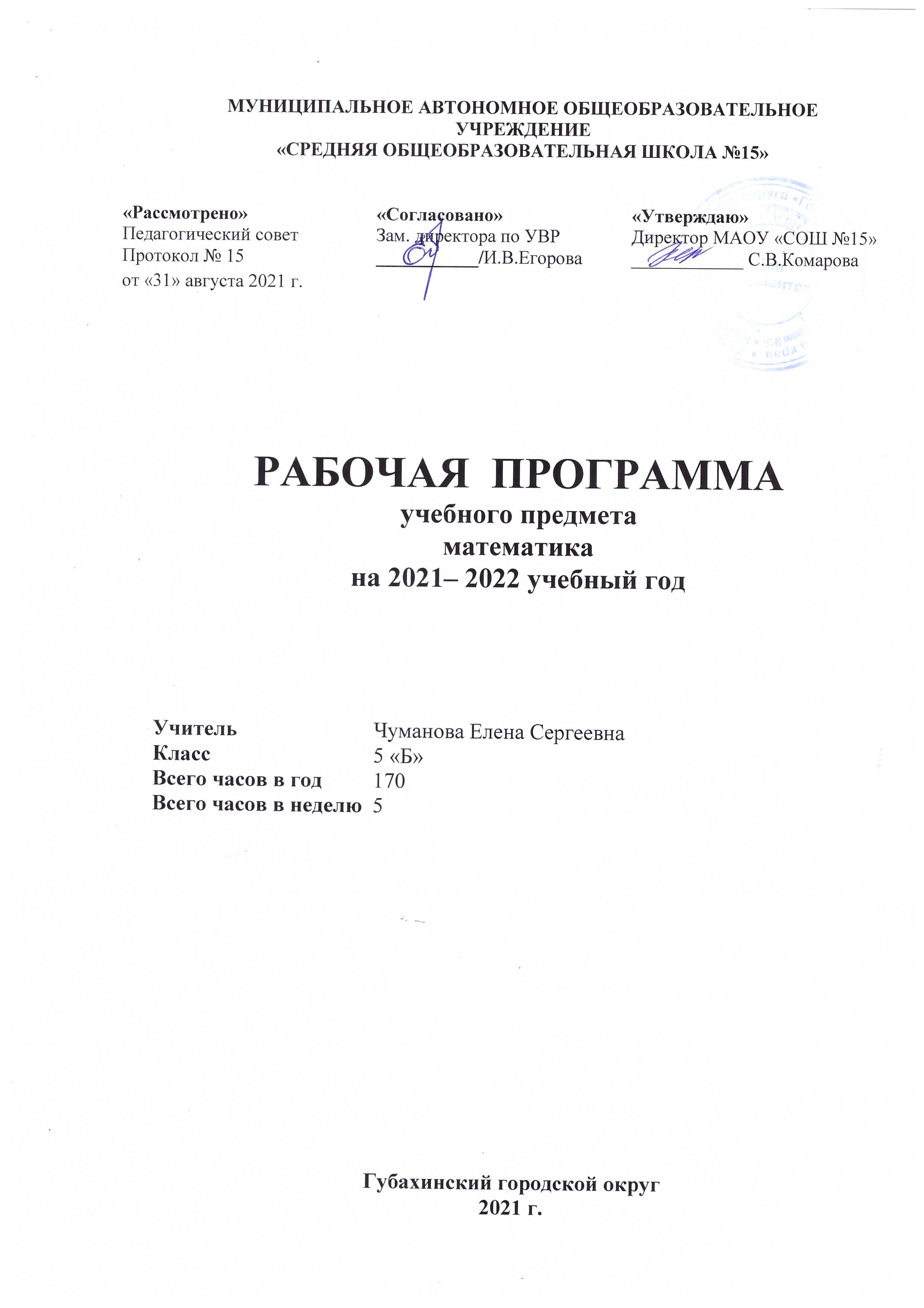 ПОЯСНИТЕЛЬНАЯ ЗАПИСКА.Нормативная основа:Федеральным Законом от 29.12.2012 № 273-ФЗ «Об образовании в Российской Федерации» (далее – ФЗ-273);Федеральным государственным образовательным стандартом основного общего образования, утвержденным приказом Министерства образования и науки Российской Федерации от 17.12.2010 № 1897 (далее – ФГОС ООО) (для V - VII классов);Порядком организации и осуществления образовательной деятельности по основным общеобразовательным программам – образовательным программам начального общего, основного общего, среднего общего образования, утвержденным приказом Министерства образования и науки Российской Федерации от 30.08.2013 №1015;Приказом Министерства образование и науки РФ № 253 от 31 марта 2014 года «Об утверждении федерального перечня учебников, рекомендованных к использованию при реализации имеющих государственную аккредитацию образовательных программ начального общего, основного общего, среднего общего образования» (редакция от 21.04.2016);Санитарно-эпидемиологическими правилами и нормативами СанПиН 2.4.2.2821-10 «Санитарно-эпидемиологическими требованиями к условиям и организации обучения в общеобразовательных учреждениях», утвержденными Постановлением Главного санитарного врача Российской Федерации от 29.12.10№ 189;Письмо Комитета по образованию от 21.06.2016 № 03-20-2289/16-0-0 с приложением Инструктивно-методического письма «Об организации обучения по основным общеобразовательным программам по очно-заочной, заочной формам обучения»Письмо Комитета по образованию от 21.05.2015 № 03-20-2057/15-0-0 с приложением Инструктивно-методического письма «Об организации внеурочной деятельности при реализации Федеральных государственных образовательных стандартов начального общего и основного общего образования в образовательных организациях Санкт-Петербурга»;Примерной основной образовательной программой основного общего образования (одобрена решением федерального учебно-методического объединения по общему образованию, протокол от 8 апреля 2015 г. № 1/15, в редакции протокола № 3/15 от 28.10.2015 федерального учебно-методического объединения по общему образованию).Примерная программа по предмету «Математика»Место предмета в учебном плане Базисный учебный (образовательный) план на изучение математики в 5 классе основной школы отводит 5 учебных часов в неделю в течение года обучения, всего 170 часов = 5часов*34 недели, в том числе запланировано 10 контрольных работ.Содержание программы              Содержание математического образования в 5 классе представлено в виде следующих содержательных разделов: «Арифметика», «Числовые и буквенные выражения. Уравнения», «Геометрические фигуры. Измерения геометрических величин, «Элементы статистики, вероятности. Комбинаторные задачи», «Математика в историческом развитии».Содержание раздела «Арифметика» служит базой для дальнейшего изучения учащимися математики и смежных дисциплин, способствует развитию вычислительной культуры и логического мышления, формированию умения пользоваться алгоритмами, а также приобретению практических навыков, необходимых в повседневной жизни. Развитие понятия о числе связано с изучением рациональных чисел: натуральных чисел, обыкновенных и десятичных дробей, положительных и отрицательных чисел.Содержание раздела «Числовые и буквенные выражения. Уравнения» формирует знания о математическом языке. Существенная роль при этом отводится овладению формальным аппаратом буквенного исчисления. Изучение материала способствует формированию у учащихся математического аппарата решения задач с помощью уравнений.Содержание раздела «Геометрические фигуры. Измерения геометрических величин» формирует у учащихся понятия геометрических фигур на плоскости и в пространстве, закладывает основы формирования геометрической речи, развивает пространственное воображение и логическое мышление.Содержание раздела «Элементы статистики, вероятности. Комбинаторные задачи» — обязательный компонент школьного образования, усиливающий его прикладное и практическое значение. Этот материал, необходим прежде всего, для формирования у учащихся функциональной грамотности, умения воспринимать и критически анализировать информацию, представленную в различных формах, понимать вероятностный характер многих реальных зависимостей, производить простейшие вероятностные расчёты. Изучение основ комбинаторики позволит учащемуся осуществлять рассмотрение случаев, перебор вариантов, в том числе в простейших прикладных задачах.Раздел «Математика в историческом развитии» предназначен для формирования представлений о математике как части человеческой культуры, для общего развития школьников, для создания культурно-исторической среды обучения.Учебно-методическое обеспечение:Рабочая программа по математике для 5 класса разработана с учетом требований ФГОС ООО, утвержденным приказом Министерства образования и науки Российской Федерации от «17» декабря 2010 г. № 1897, в соответствии с авторской программой А.Г. Мерзляк, В.Б. Полонский, М.С. Якир, Е.В. Буцко (Математика: программы : 5–9 классы А.Г. Мерзляк, В.Б. Полонский, М.С. Якир, Е.В. Буцко /. — М. : Вентана-Граф, 2013. — 112 с.)  УМК: 1. Математика: 5 класс: учебник для учащихся общеобразовательных учреждений / А.Г. Мерзляк, В.Б. Полонский, М.С. Якир. — М.: Вентана-Граф, 2017.	2. Математика: 5 класс: дидактические материалы: пособие для учащихся общеобразовательных организаций / А.Г. Мерзляк, В.Б. Полонский, Е.М. Рабинович, М.С. Якир. — М.: Вентана-Граф, 2017.	3. Математика: 5 класс: методическое пособие / А.Г. Мерзляк, В.Б. Полонский, М.С. Якир. — М.: Вентана-Граф, 2017.Личностные, метапредметные и предметные результаты освоения содержания курса математики в 5 классеИзучение математики способствует формированию у учащихся личностных, метапредметных и предметных результатов обучения, соответствующих требованиям федерального государственного образовательного стандарта основного общего образования.Личностные результаты:воспитание российской гражданской идентичности: патриотизма, уважения к Отечеству, осознания вклада отечественных учёных в развитие мировой науки;ответственное отношение к учению, готовность и способность обучающихся к саморазвитию и самообразованию на основе мотивации к обучению и познанию;осознанный выбор и построение дальнейшей индивидуальной траектории образования на базе ориентировки в мире профессий и профессиональных предпочтений с учётом устойчивых познавательных интересов, а также на основе формирования уважительного отношения к труду, развитие опыта участия в социально значимом труде;умение контролировать процесс и результат учебной и математической деятельности;критичность мышления, инициатива, находчивость, активность при решении математических задач.Метапредметные результаты:умение самостоятельно определять цели своего обучения, ставить и формулировать для себя новые задачи в учёбе, развивать мотивы и интересы своей познавательной деятельности;умение соотносить свои действия с планируемыми результатами, осуществлять контроль своей деятельности в процессе достижения результата, определять способы действий в рамках предложенных условий и требований, корректировать свои действия в соответствии с изменяющейся ситуацией;умение определять понятия, создавать обобщения, устанавливать аналогии, классифицировать, самостоятельно выбирать основания и критерии для классификации;умение устанавливать причинно-следственные связи, строить логическое рассуждение, умозаключение (индуктивное, дедуктивное и по аналогии) и делать выводы;развитие компетентности в области использования информационно-коммуникационных технологий;первоначальные представления об идеях и о методах математики как об универсальном языке науки и техники, о средстве моделирования явлений и процессов;умение видеть математическую задачу в контексте проблемной ситуации в других дисциплинах, в окружающей жизни;умение находить в различных источниках информацию, необходимую для решения математических проблем, и представлять её в понятной форме, принимать решение в условиях неполной или избыточной, точной или вероятностной информации;умение понимать и использовать математические средства наглядности (графики, таблицы, схемы и др.) для иллюстрации, интерпретации, аргументации;умение выдвигать гипотезы при решении задачи, понимать необходимость их проверки;понимание сущности алгоритмических предписаний и умение действовать в соответствии с предложенным алгоритмом.Предметные результаты:осознание значения математики для повседневной жизни человека;представление о математической науке как сфере математической деятельности, об этапах её развития, о её значимости для развития цивилизации;развитие умений работать с учебным математическим текстом (анализировать, извлекать необходимую информацию), точно и грамотно выражать свои мысли с применением математической терминологии и символики, проводить классификации, логические обоснования;владение базовым понятийным аппаратом по основным разделам содержания;практически значимые математические умения и навыки, их применение к решению математических и нематематических задач, предполагающее умения:выполнять вычисления с натуральными числами, обыкновенными и десятичными дробями, положительными и отрицательными числами;решать текстовые задачи арифметическим способом и с помощью составления и решения уравнений;изображать фигуры на плоскости;использовать геометрический «язык» для описания предметов окружающего мира;измерять длины отрезков, величины углов, вычислять площади и объёмы фигур;распознавать и изображать равные и симметричные фигуры;проводить несложные практические вычисления с процентами, использовать прикидку и оценку; выполнять необходимые измерения;использовать буквенную символику для записи общих утверждений, формул, выражений, уравнений;строить на координатной плоскости точки по заданным координатам, определять координаты точек;читать и использовать информацию, представленную в виде таблицы, диаграммы (столбчатой или круговой), в графическом виде;решать простейшие комбинаторные задачи перебором возможных вариантов.Планируемые результаты обученияАрифметика   По окончании изучения курса учащийся научится:понимать особенности десятичной системы счисления;использовать понятия, связанные с делимостью натуральных чисел;выражать числа в эквивалентных формах, выбирая наиболее подходящую в зависимости от конкретной ситуации;сравнивать и упорядочивать рациональные числа;выполнять вычисления с рациональными числами, сочетая устные и письменные приёмы вычислений, применять калькулятор;использовать понятия и умения, связанные с пропорциональностью величин, процентами, в ходе решения математических задач и задач из смежных предметов, выполнять несложные практические расчёты;анализировать графики зависимостей между величинами (расстояние, время; температура и т. п.).Учащийся получит возможность:познакомиться с позиционными системами счисления с основаниями, отличными от 10;углубить и развить представления о натуральных числах и свойствах делимости;научиться использовать приемы, рационализирующие вычисления, приобрести навык контролировать вычисления, выбирая подходящий для ситуации способ.Числовые и буквенные выражения. Уравнения          По окончании изучения курса учащийся научится:выполнять операции с числовыми выражениями; выполнять преобразования буквенных выражений (раскрытие скобок, приведение подобных слагаемых); решать линейные уравнения, решать текстовые задачи алгебраическим методом.          Учащийся получит возможность:развить представления о буквенных выражениях и их преобразованиях; овладеть специальными приёмами решения уравнений, применять аппарат уравнений для решения как текстовых, так и практических задач.Геометрические фигуры. Измерение геометрических величин             По окончании изучения курса учащийся научится:               распознавать на чертежах, рисунках, моделях и в окружающем мире плоские и пространственные геометрические фигуры и их элементы; строить углы, определять их градусную меру; распознавать и изображать развёртки куба, прямоугольного параллелепипеда, правильной пирамиды, цилиндра и конуса;определять по линейным размерам развёртки фигуры линейные размеры самой фигуры и наоборот; вычислять объём прямоугольного параллелепипеда и куба.Учащийся получит возможность:научиться вычислять объём пространственных геометрических фигур, составленных из прямоугольных параллелепипедов;углубить и развить представления о пространственных геометрических фигурах;научиться применять понятие развёртки для выполнения практических расчётов.Элементы статистики, вероятности. Комбинаторные задачиПо окончании изучения курса учащийся научится:использовать простейшие способы представления и анализа статистических данных;решать комбинаторные задачи на нахождение количества объектов или комбинаций.Учащийся получит возможность:приобрести первоначальный опыт организации сбора данных при проведении опроса общественного мнения, осуществлять их анализ, представлять результаты опроса в виде таблицы, диаграммы;научиться некоторым специальным приёмам решения комбинаторных задач.Содержание курса математики 5 класса Арифметика. Натуральные числа• Ряд натуральных чисел. Цифры. Десятичная запись натуральных чисел. Округление натуральных чисел.•Шкала. Координатный луч.• Сравнение натуральных чисел. Сложение и вычитание натуральных чисел. Свойства сложения.• Умножение и деление натуральных чисел. Свойства умножения. Деление с остатком. Степень числа с натуральным показателем.• Решение текстовых задач арифметическими способами.Дроби• Обыкновенные дроби. Основное свойство дроби. Правильные и неправильные дроби. Смешанные числа.• Сравнение обыкновенных дробей и смешанных чисел. Арифметические действия с обыкновенными дробями и смешанными числами.• Десятичные дроби. Сравнение и округление десятичных дробей. Арифметические действия с десятичными дробями. Прикидки результатов вычислений. Представление десятичной дроби в виде обыкновенной дроби и обыкновенной в виде десятичной. • Проценты. Нахождение процентов от числа. Нахождение числа по его процентам.• Решение текстовых задач арифметическими способами.Величины. Зависимости между величинами• Единицы длины, площади, объёма, массы, времени, скорости.• Примеры зависимостей между величинами. Представление зависимостей в виде формул. Вычисления по формулам.Числовые и буквенные выражения. Уравнения• Числовые выражения. Значение числового выражения.• Порядок действий в числовых выражениях. Буквенные выражения. Формулы.• Уравнения. Корень уравнения. Основные свойства уравнений. Решение текстовых задач с помощью уравнений.Элементы статистики, вероятности. Комбинаторные задачи• Представление данных в виде таблиц, графиков.• Среднее арифметическое. Среднее значение величины.• Решение комбинаторных задач.Геометрические фигуры. Измерения геометрических величин• Отрезок. Построение отрезка. Длина отрезка, ломаной. Измерение длины отрезка, построение отрезка заданной длины. Периметр многоугольника. Плоскость. Прямая. Луч.• Угол. Виды углов. Градусная мера угла. Измерение и построение углов с помощью транспортира.• Прямоугольник. Квадрат. Треугольник. Виды треугольников. • Равенство фигур. Понятие и свойства площади. Площадь прямоугольника и квадрата. Ось симметрии фигуры.• Наглядные представления о пространственных фигурах: прямоугольный параллелепипед, куб. Примеры развёрток многогранников. Понятие и свойства объёма. Объём прямоугольного параллелепипеда и куба.Математика в историческом развитииРимская система счисления. Позиционные системы счисления. Обозначение цифр в Древней Руси. Старинные меры длины. Введение метра как единицы длины. Метрическая система мер в России, в Европе. История формирования математических символов. Дроби в Вавилоне, Египте, Риме, на Руси. Формы промежуточной и итоговой аттестации		Промежуточная аттестация проводится в форметестов, контрольных работ,проверочных работ,самостоятельных работ. Применение ИКТ на уроках	Предусмотрено данной программой применение на уроках ИКТ, в форме наглядных презентаций для устного счета, при изучении материала, для контроля знаний, что обусловлено:улучшением наглядности изучаемого материала,увеличением количества предлагаемой информации, уменьшением времени подачи материалаИсточники:Математика. 5 класс. Теория, методика, практика преподавания по новым стандартам. Издательство "Учитель", CD, 2015Уроки математики 5-6 классы, 5-10 классы с применением ИКТ, Издательство "Планета", 2012Приложения к рабочей программе по математике для 6 класса к учебнику Виленкина Н.Я. и др., СDИнтернет-ресурсы:http://metodsovet.moy.su/, http://zavuch.info/, http://nsportal.ru,www.festival.1september.ru и др.Технические средства обучения1. Компьютер.	2. Мультимедиа проектор.3. Интерактивная доска Учебно-тематический планКалендарно-тематическое планирование 5 классразделПланируемые результатыПланируемые результатыПланируемые результатыразделличностныеметапредметныепредметныеНаглядная геометрияУченик получит возможность: ответственно относится  к учебе, контролировать процесс и результат учебной и математической деятельности.Критично мыслить, быть инициативным, находчивым, активным  при решении геометрических задач.Ученик научится:действовать по алгоритму, видеть геометрическую задачу в окружающей жизни, представлять информацию в различных моделях.Ученик получит возможность:Извлекать необходимую информацию, анализировать ее, точно и грамотно выражать свои мысли с применением математической терминологии и символики, проводить классификации, логические обоснования.Ученик научится: изображать фигуры на плоскости;• использовать геометрический «язык» для описанияпредметов окружающего мира;• измерять длины отрезков, величины углов, вычислять площади и объёмы фигур;• распознавать и изображать равные и симметричныефигуры;• проводить не сложные практические вычисления. Ученик получит возможность:углубить и развить представления о геометрических фигурах.АрифметикаУченик получит возможность:Ответственно относится к учебе,Грамотно излагать свои мыслиКритично мыслить, быть инициативным, находчивым, активным  при решении математических задач.Ученик научится:Действовать по алгоритму,Видеть математическую задачу в окружающей жизни.Представлять информацию в различных моделяхУченик получит возможность:Устанавливать причинно-следственные связи.Строить логические рассуждения,Умозаключения и делать выводыРазвить компетентность в области использования информационно-коммуникативных технологий.Ученик научится:•понимать особенности десятичной системы счисления;Формулировать и применять при вычислениях свойства действия над рациональными ( неотриц.) числами.Решать текстовые задачи с рациональными числами;Выражать свои мысли с использованием математического языка.Ученик получит возможность:Углубить и развить представления о натуральных числах;Использовать приемы рационализирующие вычисления и решение задач с рациональными  ( неотр.) числами.Числовые и буквенные выражения. Уравнения.Ученик получит возможность:Ответственно относится к учебе.Грамотно излагать свои мысли.Контролировать процесс и результат учебной деятельности.Освоить национальные ценности, традиции и культуру родного края используя краеведческий материал.Ученик научится:Действовать по алгоритму; видеть математическую задачу в различных формах.Ученик получит возможность: Выделять альтернативные способы  достижения цели и выбирать эффективные способы решения.Ученик научится:Читать и записывать буквенные выражения, составлять буквенные выражения.Составлять уравнения по условию.Решать простейшие уравнения.Ученик получит возможность:Развить представления о буквенных выраженияхОвладеть специальными приемами решения уравнений, как текстовых, так и практических задач.Комбинаторные задачиУченик получит возможность : ответственно относится  к учебе,контролировать процесс и результат учебной и математической деятельности.Критично мыслить, быть инициативным, находчивым, активным  при решении комбинаторных задач.Ученик научится:Представлять информацию в различных моделях.Ученик получит возможность:Выделять альтернативные способы достижения цели и выбирать эффективные способы решенияУченик научится:Решать комбинаторные задачи с помощью перебора вариантов.Ученик получит возможность:Приобрести первоначальный опыт организации сбора данных при проведении опроса общественного мнения;Осуществлять их анализ, представлять результаты опроса в виде таблицы.Научится некоторым приемам решения комбинаторных задач.Номер главыТемаКоличество      часовКоличество контрольных работ1Натуральные числа2012Сложение и вычитание натуральных чисел3323Умножение и деление натуральных чисел3724Обыкновенные дроби1815Десятичные дроби4836Повторение и систематизация учебного материала141Общее количество часов17010№  п/п урокаТема урока(тип урока)Характеристика деятельности учащихсяПланируемые результатыПланируемые результатыПланируемые результаты№  п/п урокаТема урока(тип урока)Характеристика деятельности учащихсяпредметныеличностныеметапредметные1Ряд натуральных чисел (изучение нового материала)Фронтальная – ответы на вопросы, чтение чисел Индивидуальная – запись чисел Читают и записывают многозначные числаВыражают положительное отношение к процессу познания; адекватно оценивают свою учебную деятельность; применяют правила делового сотрудничестваРегулятивные – определяют цель учебной деятельности, осуществляют поиск средства её достижения.Познавательные – передают содержание в сжатом (развернутом) виде.Коммуникативные – оформляют мысли в устной и письменной речи с учетом речевых ситуаций2Ряд натуральных чисел (закрепление знаний)Фронтальная – чтение чисел Индивидуальная – запись чисел Читают и записывают многозначные числаПринимают и осваивают социальную роль обучающегося; проявляют мотивы учебной деятельности; понимают личностный смысл учения; оценивают свою учебную деятельностьРегулятивные – работают по составленному плану, используют наряду с основными и дополнительные средства.Познавательные – передают содержание в сжатом, выборочном или развёрнутом виде.Коммуникативные – умеют при необходимости отстаивать точку зрения, аргументируя ее, подтверждая фактами3-5Цифры. Десятичная запись натуральных чисел (изучение нового материала)(комплексное применение знаний и способов действий)Фронтальная – чтение чисел Индивидуальная – запись десятичная натуральных чиселЧитают и записывают числа в десятичной системе счисленияВыражают положительное отношение к процессу познания; адекватно оценивают свою учебную деятельность; применяют правила делового сотрудничестваРегулятивные – определяют цель учебной деятельности, осуществляют поиск средства её достижения.Познавательные – передают содержание в сжатом (развернутом) виде.Коммуникативные – оформляют мысли в устной и письменной речи с учетом речевых ситуаций6Отрезок, длина отрезка (изучение нового материала)Фронтальная – обсуждение и выведение понятий «концы отрезка», «равные отрезки», «расстояние между точками», «единицы измерения длины»,  называние отрезков, изображенных на рисунке                                            Индивидуальная – запись точек, лежащих на данном отрезке Строят отрезок, называют его элементы; измеряют длину отрезка; выражают длину отрезка в различных единицах измеренияПроявляют познавательный интерес к изучению предмета, оценивают свою учебную деятельность, применяют правила делового сотрудничестваРегулятивные – определяют цель учебной деятельности с помощью учителя и самостоятельно, ищут средства её осуществления.Познавательные – записывают выводы в виде правил «если... то…».Коммуникативные – умеют организовывать учебное взаимодействие в группе, строить конструктивные взаимоотношения со сверстниками7-9Отрезок, длина отрезка (закрепление знаний)Фронтальная – ответы на вопросы, устные вычисления Индивидуальная – изображение отрезка и точек, лежащих и не лежащих на нем Строят отрезок, называют его элементы; измеряют длину отрезка, выражают её в различных единицах измеренияОбъясняют отличия  в оценках одной и той же ситуации разными людьми, оценивают свою учебную деятельность, проявляют познавательный интерес к изучению предметаРегулятивные – работают по составленному плану, используют наряду с основными и дополнительные средства.Познавательные – передают содержание в сжатом, выборочном или развёрнутом виде.Коммуникативные – при необходимости отстаивают точку зрения, аргументируя ее, подтверждая фактами10Плоскость, прямая, луч (изучение нового материала)Фронтальная – устные вычисления, указание взаимного расположения прямой, луча, отрезка, точек Индивидуальная – сложение величин, переход от одних ед9иниц измерения к другимСтроят прямую, луч; отмечают точки, лежащие и не лежащие на данной фигуреВыражают положительное отношение к процессу познания; адекватно оценивают свою учебную деятельность; применяют правила делового сотрудничества; понимают причины успеха в своей учебной деятельностиРегулятивные – работают по составленному плану, используют дополнительные источники информации (справочная литература, средства ИКТ).Познавательные – делают предположения об информации, которая нужна для решения учебной задачи.Коммуникативные – умеют слушать других, принять другую точку зрения, изменить свою точку зрения11Плоскость, прямая, луч (закрепление знаний)Фронтальная – ответы на вопросы, указание взаимного расположения прямой, луча, отрезка, точек Индивидуальная – запись чисел, решение задачи Строят прямую, луч; по рисунку называют точки, прямые, лучиОбъясняют самому себе свои отдельные ближайшие цели саморазвития, дают адекватную оценку своей учебной деятельностиРегулятивные – составляют план выполнения заданий совместно с учителем.Познавательные – записывают выводы в виде правил «если… то …».Коммуникативные – умеют уважительно относиться к позиции другого, пытаются договориться12Шкала. Координатный луч(изучение нового материала)Групповая – обсуждение и выведение понятий «штрих», «деление», «шкала», «координатный луч».Фронтальная – устные вычисления); определение числа, соответствующего точкам на шкале Индивидуальная – переход от одних единиц измерения к другим; решение задачи, требующее понимание смысла отношений «больше на…», «меньше в…» Строят координатный луч; по рисунку называют и показывают начало координатного луча и единичный отрезокВыражают положительное отношение к процессу познания; оценивают свою учебную деятельность; применяют правила делового сотрудничестваРегулятивные – обнаруживают и формулируют учебную проблему совместно с учителем.Познавательные – сопоставляют и отбирают информацию, полученную из разных источников (справочники, Интернет).Коммуникативные – умеют понимать точку зрения другого, слушать друг друга13Шкала. Координатный луч (закрепление знаний)Фронтальная – устные вычисления; определение числа, соответствующего точкам на шкале Индивидуальная – изображение точек на координатном луче; переход от одних единиц измерения к другим Строят координатный луч; отмечают на нем точки по заданным координатамПринимают и осваивают социальную роль обучающегося; проявляют познавательный интерес к изучению предмета; дают адекватную оценку своей учебной деятельностиРегулятивные – составляют план выполнения задач, решения проблем творческого и поискового характера.Познавательные – делают предположение об информации, которая нужна для решения предметной учебной задачи.Коммуникативные – умеют взглянуть на ситуацию с иной позиции и договориться с людьми иных позиций14Шкала. Координатный луч
(комплексное применение знаний и способов действий)Фронтальная – ответы на вопросы, указание числа, соответствующего точкам на шкале Индивидуальная – изображение точек на координатном луче; решение задачи на нахождение количества изготовленных деталей
Строят координатный луч; отмечают на нем точки по заданным координатам; переходят от одних единиц измерения к другимОбъясняют отличия  в оценках одной и той же ситуации разными людьмиРегулятивные – работают по составленному плану, используют наряду с основными и дополнительные средства (справочная литература, средства ИКТ).Познавательные – делают предположения об информации, которая нужна для решения учебной задачи.Коммуникативные – умеют слушать других, принять другую точку зрения, изменить свою точку зрения15Сравнение натуральных чисел (изучение нового материала)Фронтальная – устные вычисления; выбор точки, которая лежит левее (правее) на координатном луче, обсуждение и выведение правил: какое из двух натуральных чисел меньше (больше), где на координатном луче расположена точка с меньшей (большей) координатой, в виде чего записывается результат сравнения двух чисел.Индивидуальная – сравнение чисел, определение натуральных чисел, которые лежат между данными числамиСравнивают натуральные числа по классам и разрядамВыражают положительное отношение к процессу познания; оценивают свою учебную деятельность; применяют правила делового сотрудничестваРегулятивные – в диалоге с учителем совершенствуют критерии оценки и пользуются ими в ходе оценки и самооценки.Познавательные – записывают выводы в виде правил «если… то…».Коммуникативные – умеют оформлять свои мысли в устной и письменной речи с учетом речевых ситуаций16Сравнение натуральных чисел.Энергосбережение (закрепление знаний)Фронтальная – ответы на вопросы, сравнение натуральных чисел; запись двойного неравенства Индивидуальная – изображение на координатном луче натуральных чисел, которые больше (меньше) данного; решение задачи на движение Записывают результат сравнения с помощью знаков «>», «<», «=»Проявляют познавательный интерес к изучению предмета; дают адекватную оценку своей учебной деятельности; применяют правила делового сотрудничестваРегулятивные – понимают причины своего неуспеха и находят способы выхода из этой ситуацииПознавательные– передают содержание в сжатом или развернутом видеКоммуникативные – умеют слушать других, принимать другую точку зрения, изменить свою точку зрения17Сравнение натуральных чисел 
(комплексное применение знаний и способов действий)Фронтальная – ответы на вопросы Индивидуальная – доказательство верности неравенств сравнение чисел Записывают результат сравнения с помощью знаков «>», «<», «=»Объясняют самому себе свои наиболее заметные достижения. Принимают и осваивают социальную роль обучающегося; проявляют мотивы своей учебной деятельности; понимают личностный смысл ученияРегулятивные – определяют цель учебной деятельности, ищут средства её осуществления. работают по составленному плануПознавательные – записывают выводы в виде правил «если ... то…».Коммуникативные – умеют организовывать учебное взаимодействие в группе18Повторение и систематизация учебного материала по теме «Натуральные числа»(обобщение и систематизация знаний)Фронтальная – ответы на вопросы по повторяемой темеИндивидуальная - выполнение упражнений по темеПошагово контролируют правильность и полноту выполнения алгоритма выполнения заданий по повторяемой темеПринимают и осваивают социальную роль обучающегося, проявляют мотивы своей учебной деятельности, дают адекватную оценку своей учебной деятельностиРегулятивные – работают по составленному плануПознавательные – записывают выводы в виде правил «если… то …».Коммуникативные – умеют отстаивать точку зрения, аргументируя её19Контрольная работа №1 по теме «Натуральные числа»(контроль и оценка знаний)Индивидуальная – решение контрольной работы Научиться применять приобретённые знания, умения, навыки в конкретной деятельностиФормирование навыков самоанализа и самоконтроляКоммуникативные - управлять своим поведением (контроль, самокоррекция самооценки действия).Регулятивные -  формировать способность к мобилизации сил и энергии; способность к волевому усилию в преодолении препятствий.             Познавательные – выбирать наиболее эффективные способы решения задач20Анализ контрольной работы №1Фронтальная - анализ ошибок, допущенных в контрольной работе, фронтальная работа по решению задачНаучиться применять приобретенные знания , умения, навыки для решения практических задачФормирование познавательного интересаРегулятивные – осознавать учащимся уровень и качество усвоения результата                    Познавательные – произвольно и осознанно владеть общим приемом решения задач  Коммуникативные – учиться критично относиться к своему мнению, с достоинством признавать ошибочность своего мнения( если оно такого) и корректировать его.21Сложение натуральных чисел (изучение нового материала)Фронтальная – сложение натуральных чисел, обсуждение названий компонентов (слагаемые) и результата (сумма) действия сложения.
Индивидуальная – решение задач на сложение натуральных чисел Складывают натуральные числа, прогнозируют результат вычисленийДают позитивную самооценку своей учебной деятельности, понимают причины успеха в учебной деятельности, проявляют познавательный интерес к изучению предметаРегулятивные – определяют цель учебной деятельности, осуществляют поиск средства её достижения.Познавательные – передают содержание в сжатом, выборочном или развёрнутом виде.Коммуникативные – умеют принимать точку зрения другого22Сложение натуральных чисел (закрепление знаний)Фронтальная – ответы на вопросы заполнение пустых клеток таблицы           Индивидуальная – решение задач на сложение натуральных чисел 
Складывают натуральные числа, прогнозируют результат вычисленийПринимают и осваивают социальную роль обучающегося, проявляют мотивы своей учебной деятельности, дают адекватную оценку своей учебной деятельностиРегулятивные – работают по составленному плану, используют основные и дополнительные средства информации.Познавательные – передают содержание в сжатом или развернутом виде.Коммуникативные – умеют организовывать учебное взаимодействие в группе23Свойства сложения натуральных чисел (комплексное применение знаний и способов действий)Фронтальная – ответы на вопросы, обсуждение и выведение правил нахождения суммы нуля и числа, периметра треугольника.Индивидуальная – решение задач на нахождение периметра многоугольника Используют различные приёмы проверки правильности нахождения значения числового выраженияПринимают и осваивают социальную роль обучающегося, проявляют мотивы учебной деятельности, дают адекватную оценку своей учебной деятельности, понимают причины успеха в учебной деятельностиРегулятивные – определяют цель учебной деятельности, осуществляют поиск средств её достижения.Познавательные – делают предположения об информации, которая нужна для решения учебной задачи.Коммуникативные – умеют отстаивать свою точку зрения, аргументируя ее, подтверждать аргументы фактами24Вычитание натуральных чисел  ( открытие новых знаний)Фронтальная – обсуждение названий компонентов (уменьшаемое, вычитаемое) и результата (разность) действия вычитания, вычитание натуральных чисел 
Индивидуальная – решение задач на вычитание натуральных чисел Вычитают натуральные числа, прогнозируют результат вычисленийОбъясняют самому себе свои отдельные ближайшие цели саморазвитияРегулятивные – работают по составленному плану, используют основные и дополнительные средства для получения информации.Познавательные – записывают выводы в виде правил «если… то …».Коммуникативные – умеют высказывать точку зрения, пытаясь её обосновать, приводя аргументы25Вычитание натуральных чисел(закрепление знаний)Фронтальная- вычитание и сложение натуральных чисел, обсуждение и выведение свойств вычитания суммы из числа и вычитания числа из суммы.Индивидуальная – решение задач на вычитание натуральных чисел 
Вычитают натуральные числа, прогнозируют результат вычисленийПонимают необходимость учения, осваивают и принимают социальную роль обучающегося, дают адекватную оценку результатам своей учебной деятельностиРегулятивные – определяют цель учебной деятельности, осуществляют поиск средств её достижения.Познавательные – передают содержание в сжатом, выборочном или развёрнутом виде.Коммуникативные – умеют организовывать учебное взаимодействие в группе26-27Решение упражнений по теме «Вычитание натуральных чисел» (комплексное применение знаний и способов действий)Фронтальная – ответы на вопросы, решение задач на вычитание натуральных чисел Индивидуальная – нахождение значения выражения с применением свойств вычитанияВычитают натуральные числа, сравнивают разные способы вычислений, выбирая удобный способОбъясняют отличия в оценках одной и той же ситуации разными людьмиРегулятивные – определяют цель учебной деятельности, осуществляют поиск средств её достижения.Познавательные – передают содержание в сжатом или развернутом виде.                                   Коммуникативные – умеют отстаивать точку зрения, аргументируя ее, подтверждая фактами28Числовые и буквенные выражения. Формулы (изучение нового материала)Фронтальная – запись числовых и буквенных выражений и выведение правил нахождения значения числового выражения, определение буквенного выражения.Индивидуальная – нахождение значения буквенного выражения Записывают числовые и буквенные выраженияПроявляют положительное отношение к урокам математики, осваивают и принимают социальную роль обучающегося, понимают причины успеха своей учебной деятельностиРегулятивные – составляют план выполнения заданий совместно с учителем.                                    Познавательные – преобразовывают модели с целью выявления общих законов, определяющих предметную область.Коммуникативные – умеют слушать других, принимать другую точку зрения, изменять свою точку зрения29Числовые и буквенные выражения Формулы (закрепление знаний)Фронтальная – ответы на вопросы, составление выражения для решения задачи Индивидуальная – решение задачи на нахождение разницы в цене товара 
Составляют буквенное выражение по условиям, заданным словесно, рисунком, таблицейДают позитивную самооценку результатам деятельности, понимают причины успеха в своей учебной деятельности, проявляют познавательный интерес к изучению предметаРегулятивные – обнаруживают и формулируют учебную проблему совместно с учителем.Познавательные – делают предположения об информации, которая нужна для решения учебной задачи.Коммуникативные – умеют слушать других, принимать другую точку зрения, изменять свою точку зрения30Решение упражнений по теме «Числовые и буквенные выражения Формулы» (комплексное применение знаний и способов действий) Фронтальная – ответы на вопросы, составление выражения для решения задачи Индивидуальная – решение задач на нахождение длины отрезка периметра треугольника Вычисляют числовое значение буквенного выражения при заданных буквенных значенияхОбъясняют самому себе свои наиболее заметные достижения, проявляют устойчивый и широкий интерес к способам решения познавательных задач, оценивают свою учебную деятельностьРегулятивные – составляют план выполнения задач, решения проблем творческого и поискового характера.Познавательные – делают предположения об информации, которая нужна для решения учебной задачи.Коммуникативные – умеют принимать точку зрения другого, слушать друг друга31Повторение и систематизация учебного материала по теме «Сложение и вычитание натуральных чисел»Фронтальная- самостоятельная работа, Индивидуальная – работа у доскиОбобщить изученные свойства сложения и вычитанияФормирование навыков самоанализа и самоконтроля   Коммуникативные - формировать коммуникативные действия, направленные на структурирование информации по данной теме.           Регулятивные - осознавать самого себя как движущую силу своего научения, к преодолению препятствий и самокоррекции.                              Познавательные - произвольно и осознанно владеть общим приёмом решения задач32Контрольная работа№2  по теме «Сложение и вычитание натуральных чисел» (контроль и оценка знаний)Индивидуальная – решение контрольной работы Научиться применять приобретённые знания, умения, навыки в конкретной деятельностиФормирование навыков самоанализа и самоконтроляКоммуникативные - управлять своим поведением (контроль, самокоррекция самооценки действия).Регулятивные -  формировать способность к мобилизации сил и энергии; способность к волевому усилию в преодолении препятствий.                                                                               Познавательные – выбирать наиболее эффективные способы решения задач33Анализ контрольной работы №2Фронтальная - анализ ошибок, допущенных в контрольной работе, фронтальная работа по решению задачНаучиться применять приобретенные знания, умения, навыки для решения практических задачФормирование познавательного интересаРегулятивные – осознавать учащимся уровень и качество усвоения результата.                    Познавательные – произвольно и осознанно владеть общим приемом решения задач.  Коммуникативные – учиться критично относиться к своему мнению, с достоинством признавать ошибочность своего мнения( если оно такого) и корректировать его.34Уравнения (открытие новых знаний)Фронтальная – устные вычисления, решение уравнений, обсуждение понятий «уравнение», «корень уравнения», «решить уравнение».Индивидуальная – нахождение корней уравнения Решают простейшие уравнения на основе зависимостей между компонентами и результатом арифметического действияПроявляют интерес к способам решения новых учебных задач, понимают причины успеха в учебной деятельности, дают положительную оценку и самооценку результатов учебной деятельностиРегулятивные – понимают причины своего неуспеха и находят способы выхода из этой ситуации.Познавательные – делают предположения об информации, которая нужна для решения учебной задачи.Коммуникативные – умеют оформлять мысли в устной и письменной речи с учетом речевых ситуаций35Уравнения (закрепление знаний)Фронтальная – устные вычисления, решение уравнений разными способами 
Индивидуальная – нахождение корней уравнения Решают простейшие уравнения на основе зависимостей между компонентами и результатом арифметического действияОбъясняют самому себе свои наиболее заметные достиженияРегулятивные – определяют цель учебной деятельности, осуществляют поиск средства её достижения.Познавательные – передают содержание в сжатом, выборочном или развёрнутом виде.Коммуникативные – умеют понимать точку зрения другого36Решение задач  с помощью составления уравнений (комплексное применение знаний и способов действий)Фронтальная – ответы на вопросы, решения задачи с помощью составления уравненийСоставляют уравнение как математическую модель задачиДают позитивную самооценку результатам учебной деятельности, понимают причины успеха в учебной деятельности, проявляют познавательный интерес к предметуРегулятивные – составляют план выполнения заданий совместно с учителем.Познавательные – записывают выводы в виде правил «если… , то …».Коммуникативные – умеют оформлять свои мысли в устной и письменной речи с учетом речевых ситуаций37Угол. Обозначение углов(изучение нового материала)Фронтальная – определение угла и запись их обозначения, обсуждение и объяснение нового материала: что такое угол; как его обозначают, строятс помощью чертежного треугольника.Индивидуальная – построение углов и запись их обозначения Моделируют разнообразные ситуации расположения объектов на плоскостиПроявляют устойчивый интерес к способам решения познавательных задач, положительное отношение к урокам математики, дают адекватную оценку результатов своей учебной деятельностиРегулятивные – определяют цель учебной деятельности, осуществляют поиск средств её достижения.Познавательные – передают содержание в сжатом, выборочном или развёрнутом виде.Коммуникативные –  умеют принимать точку зрения другого 38Угол. Обозначение углов (закрепление материала)Фронтальная – ответы на вопросы, запись точек, расположенных внутри угла, вне угла, лежащих на сторонах угла Индивидуальная – изображение углов с помощью чертежного треугольника углов;Идентифицируют геометрические фигуры при изменении их положения на плоскостиОбъясняют самому себе свои наиболее заметные достижения, дают адекватную оценку результатам своей учебной деятельности, проявляют познавательный интерес к изучению предметаРегулятивные – составляют план выполнения заданий совместно с учителем.Познавательные – записывают выводы в виде правил «если…, то…».Коммуникативные – оформляют свои мысли в устной и письменной речи с учётом речевых ситуаций39Угол. Виды углов. Измерение углов (изучение нового материала)Фронтальная – определение видов углов и запись их обозначения, обсуждение и объяснение нового материала: что такое угол; какой угол называется прямым, развернутым; как построить прямой угол с помощью чертежного треугольника.Индивидуальная – постро-ение углов и запись их обозначения Моделируют разнообразные ситуации расположения объектов на плоскостиПроявляют устойчивый интерес к способам решения познавательных задач, положительное отношение к урокам математики, дают адекватную оценку результатов своей учебной деятельностиРегулятивные – определяют цель учебной деятельности, осуществляют поиск средств её достижения.Познавательные – передают содержание в сжатом, выборочном или развёрнутом виде.Коммуникативные – умеют принимать точку зрения другого40-42Угол. Виды углов. Измерение углов (закрепление знаний)Фронтальная – ответы на вопросы, запись точек, расположенных внутри угла, вне угла, лежащих на сторонах угла Индивидуальная – изображение с помощью чертежного треугольника прямых углов; нахождение прямых углов Идентифицируют геометрические фигуры при изменении их положения на плоскостиОбъясняют самому себе свои наиболее заметные достижения, дают адекватную оценку результатам своей учебной деятельности, проявляют познавательный интерес к изучению предметаРегулятивные – составляют план выполнения заданий совместно с учителем.Познавательные – записывают выводы в виде правил «если…, то…».Коммуникативные – оформляют свои мысли в устной и письменной речи с учётом речевых ситуаций43Многоугольники. Равные фигуры(изучение нового материала)Фронтальная – переход от одних единиц измерения к другим, обсуждение и выведение определения «многоугольник», его элементовИндивидуальная - построение многоугольника и измерение длины его стороны Строят многоугольники, идентифицируют геометрические фигуры при изменении их положения на плоскостиОбъясняют самому себе свои наиболее заметные достижения, выражают положительное отношение к процессу познания, оценивают свою учебную деятельностьРегулятивные – определяют цель учебной деятельности, ищут средства её осуществления.Познавательные – записывают выводы в виде правил «если…, то…».Коммуникативные – умеют организовывать учебное взаимодействие в группе44Многоугольники. Равные фигуры(закрепление знаний)Фронтальная – переход от одних единиц измерения к другим, обсуждение и выведение определения «многоугольник», его элементовИндивидуальная - построение многоугольника и измерение длины его стороныСтроят треугольник, многоугольник, идентифицируют геометрические фигуры при изменении их положения на плоскостиОбъясняют самому себе свои наиболее заметные достижения, выражают положительное отношение к процессу познания, оценивают свою учебную деятельностьРегулятивные – определяют цель учебной деятельности, ищут средства её осуществления.Познавательные – записывают выводы в виде правил «если…, то…».Коммуникативные – умеют организовывать учебное взаимодействие в группе45Треугольник  и его виды (комплексное применение знаний и способов действий)Фронтальная – переход от одних единиц измерения к другим, обсуждение и выведение определения «многоугольник», его элементовИндивидуальная - построение многоугольника и измерение длины его стороныСтроят треугольник, многоугольник, идентифицируют геометрические фигуры при изменении их положения на плоскостиОбъясняют самому себесвои наиболее заметные достижения, выражают положительное отношение к процессу познания, оценивают свою учебную деятельностьРегулятивные – определяют цель учебной деятельности, ищут средства её осуществления.Познавательные – записывают выводы в виде правил «если… то…».Коммуникативные – умеют организовывать учебное взаимодействие в группе46-47Треугольник и его виды (обобщение и систематизация знаний)Фронтальная – устные вычисления, переход от одних единиц измерения к другим Индивидуальная – построение треугольника и измерение длин его сторон Строят треугольник, многоугольник, называть его элементы; переходят от одних единиц измерения к другимПринимают и осваивают социальную роль обучающегося; проявляют мотивы своей учебной деятельности; понимают личностный смысл ученияРегулятивные – определяют цель учебной деятельности, ищут средства её осуществления.Познавательные – передают содержание в сжатом или развернутом виде.Коммуникативные – умеют высказывать свою точку зрения и её обосновать, приводя аргументы48-50Прямоугольник, ось симметрии фигуры (изучение нового материала)Фронтальная – обсуждение и выведение определений «треугольник», «многоугольник», их элементов.Индивидуальная - построение многоугольника и измерение длины его стороны Строят треугольник, многоугольник, идентифицируют геометрические фигуры при изменении их положения на плоскостиОбъясняют самому себе свои наиболее заметные достижения, выражают положительное отношение к процессу познания, оценивают свою учебную деятельностьРегулятивные – определяют цель учебной деятельности, ищут средства её осуществления.Познавательные –записывают выводы в виде правил «если…, то…».Коммуникативные – умеют организовывать учебное взаимодействие в группе51Повторение и систематизация учебного материала по теме: "Уравнение. Угол. Многоугольники"(обобщение и систематизация знаний)Фронтальная – устные вычисления, переход от одних единиц измерения к другим Индивидуальная – построение треугольника и измерение длин его сторон Строят треугольник, многоугольник, называть его элементы; переходят от одних единиц измерения к другимПринимают и осваивают социальную роль обучающегося; проявляют мотивы своей учебной деятельности; понимают личностный смысл ученияРегулятивные – определяют цель учебной деятельности, ищут средства её осуществления.Познавательные – передают содержание в сжатом или развернутом виде.Коммуникативные – умеют высказывать свою точку зрения и её обосновать, приводя аргументы52Контрольная работа №3 по теме: "Уравнение. Угол. Многоугольники"(контроль и оценка знаний)Индивидуальная – решение контрольной работы Научиться применять приобретённые знания, умения, навыки в конкретной деятельностиФормирование навыков самоанализа и самоконтроляКоммуникативные - управлять своим поведением (контроль, самокоррекция самооценки действия).Регулятивные -  формировать способность к мобилизации сил и энергии; способность к волевому усилию в преодолении препятствий.             Познавательные – выбирать наиболее эффективные способы решения задач53Анализ контрольной работы №3Фронтальная - анализ ошибок, допущенных в контрольной работе, фронтальная работа по решению задачНаучиться применять приобретенные знания , умения, навыки для решения практических задачФормирование познавательного интересаРегулятивные – осознавать учащимся уровень и качество усвоения результата.                    Познавательные – произвольно и осознанно владеть общим приемом решения задач.  Коммуникативные – учиться критично относиться к своему мнению, с достоинством признавать ошибочность своего мнения (если оно такого) и корректировать его.54Умножение. Переместительное свойство умножения (изучение нового материала)Фронтальная – устные вычисления, запись суммы в виде произведения, произведения в виде суммы, обсуждение и выведение правила умножения одного числа на другое, определений названий чисел (множители) и результата (произведение) умножения.
Индивидуальная – умножение натуральных чисел Моделируют ситуации, иллюстрирующие арифметическое действие и ход его выполненияДают позитивную самооценку учебной деятельности, понимают причины успеха в учебной деятельности, проявляют познавательный интерес к изучению предмета, к способам решения новых учебных задачРегулятивные – определяют цель учебной деятельности, осуществляют поиск средства её достижения.Познавательные – передают содержание в сжатом или развернутом виде.Коммуникативные – умеют оформлять свои мысли в устной и письменной речи с учетом речевых ситуаций5556Умножение. Переместительное свойство умножения (закрепление знаний)Фронтальная – ответы на вопросы, решение задач на смысл действия умножения Индивидуальная – замена сложения умножением, нахождение произведения, используя переместительное свойствоНаходят и выбирают удобный способ решения заданияОбъясняют отличия в оценках одной и той же ситуации разными людьмиРегулятивные – работают по составленному плану, используют основные и дополнительные средства получения информации.Познавательные – передают содержание в сжатом, выборочном или развёрнутом виде.Коммуникативные – умеют отстаивать свою точку зрения, аргументируя ее, подтверждать фактами57Сочетательное и распределительное свойства умножения (изучение нового материала)Фронтальная – устные вычисления, запись суммы в виде произведения, произведения в виде суммы, обсуждение и выведение правила умножения одного числа на другое, определений названий чисел (множители) и результата (произведение) умножения.Индивидуальная – умножение натуральных чисел Моделируют ситуации, иллюстрирующие арифметическое действие и ход его выполненияДают позитивную самооценку учебной деятельности, понимают причины успеха в учебной деятельности, проявляют познавательный интерес к изучению предмета, к способам решения новых учебных задачРегулятивные – определяют цель учебной деятельности, осуществляют поиск средства её достижения.Познавательные – передают содержание в сжатом или развернутом виде.Коммуникативные – умеют оформлять свои мысли в устной и письменной речи с учетом речевых ситуаций5859Сочетательное и распределительное свойства умножения (закрепление знаний)Фронтальная – ответы на вопросы, решение задач на смысл действия умножения Индивидуальная – замена сложения умножением, нахождение произведения удобным способом Находят и выбирают удобный способ решения заданияОбъясняют отличия в оценках одной и той же ситуации разными людьмиРегулятивные – работают по составленному плану, используют основные и дополнительные средства получения информации.Познавательные – передают содержание в сжатом, выборочном или развёрнутом виде.Коммуникативные – умеют отстаивать свою точку зрения, аргументируя ее, подтверждать фактами60Деление (изучение нового материала)Фронтальная – деление натуральных чисел запись частного,  обсуждение и выведение правил нахождения неизвестного множителя, делимого и делителя, определений числа, которое делят (на которое делят).Самостоятельно выбирают способ решения задачиДают позитивную самооценку учебной деятельности, понимают причины успеха в учебной деятельности, проявляют интерес к способам решения новых учебных задачРегулятивные – работают по составленному плану, используют основные и дополнительные средства получения информации.Познавательные – передают содержание в сжатом, выборочном или развёрнутом виде.Коммуникативные – умеют отстаивать свою точку зрения, аргументируя ее, подтверждая фактами61Деление  (закрепление знаний)Фронтальная – ответы на вопросы, чтение выражений Индивидуальная – решение задач на деление 
Моделируют ситуации, иллюстрирующие арифметическое действие и ход его выполнения; при решении нестандартной задачи находят и выбирают алгоритм решенияДают позитивную самооценку результатам учебной деятельности, понимают причины успеха в учебной деятельности, проявляют познавательный интерес к изучению предметаРегулятивные – определяют цель учебной деятельности, осуществляют поиск средств её осуществления.Познавательные –записывают выводы в виде правил «если…, то…».Коммуникативные – умеют организовывать учебное взаимодействие в группе62636465Решение упражнений по теме «Деление» 
(комплексное применение знаний и способов действий)Фронтальная – нахождение неизвестного делимого, делителя, множителя Индивидуальная – решение задач с помощью уравнений Решают простейшие уравнения на основе зависимостей между компонентами и результатом арифметических действийОбъясняют самому себе свои отдельные ближайшие цели саморазвитияРегулятивные – определяют цель учебной деятельности, осуществляют средства её достижения.Познавательные – передают содержание в сжатом или развернутом виде.Коммуникативные – умеют высказывать свою точку зрения, пытаясь её обосновать, приводя аргументы66Деление с остатком (изучение нового материала)Фронтальная – выполнение деления с остатком обсуждение и выведение правил получения остатка, нахождения делимого по неполному частному, делителю и остатку.Индивидуальная – решение задач на нахождение остаткаИсследуют ситуации, требующие сравнения величин, их упорядоченияПроявляют устойчивый и широкий интерес к способам решения познавательных задач, адекватно оценивают результаты своей учебной деятельности, осознают и принимают социальную роль ученика, объясняют свои достиженияРегулятивные – работают по составленному плану, используют основные и дополнительные средства получения информации (справочная литература, средства ИКТ).Познавательные – делают предположения об информации, которая нужна для решения предметной учебной задачи.Коммуникативные – умеют слушать других, принимать другую точку зрения, изменять свою точку зрения67Деление с остатком (закрепление знаний)Фронтальная – ответы на вопросы, устные вычисления, нахождение остатка при делении различных чисел на 2; 7; 11 и т. д. Индивидуальная – проверка равенства и указание компонентов действия Используют математическую терминологию при записи и выполнении арифметического действия деления с остаткомПроявляют устойчивый и широкий интерес к способам решения познавательных задач, адекватно оценивают результаты своей учебной деятельностиРегулятивные – составляют план выполнения заданий совместно с учителем.Познавательные – записывают выводы в виде правил «если…, то…».Коммуникативные – умеют уважительно относиться к позиции другого, договориться68Решение упражнений по теме «Деление  с остатком» 
(обобщение и систематизация знаний)Фронтальная – составление примеров деления на заданное число с заданным остатком, нахождение значения выражения Индивидуальная – деление с остатком ;  нахождение делимого по неполному частному, делителю и остатку Планируют решение задачи; объясняют ход решения задачи; наблюдают за изменением решения задачи при изменении её условияОбъясняют самому себе свои отдельные ближайшие цели саморазвития, адекватно оценивают результаты своей учебной деятельности, проявляют интерес к предметуРегулятивные – обнаруживают и формулируют учебную проблему совместно с учителем.Познавательные – сопоставляют и отбирают информацию, полученную из разных источников (справочники, Интернет).Коммуникативные – умеют принимать точку зрения другого, слушать69Степень числа(изучение нового материала)Фронтальная – устные вычисления, решение уравнений обсуждение понятия «степень».Индивидуальная – возведение в степень Выполняют возведение в степень на основе зависимостей между компонентами и результатом арифметического действияПроявляют интерес к способам решения новых учебных задач, понимают причины успеха в учебной деятельности, дают положительную оценку и самооценку результатов учебной деятельностиРегулятивные – понимают причины своего неуспеха и находят способы выхода из этой ситуации.Познавательные – делают предположения об информации, которая нужна для решения учебной задачи.Коммуникативные – умеют оформлять мысли в устной и письменной речи с учетом речевых ситуаций70Степень числа(закрепление знаний)Фронтальная – устные вычисления, решение упражнений 
Индивидуальная – нахождение степени числа,  возведение в степеньВыполняют возведение в степень на основе зависимостей между компонентами и результатом арифметического действияОбъясняют самому себе свои наиболее заметные достиженияРегулятивные – определяют цель учебной деятельности, осуществляют поиск средства её достижения.Познавательные – передают содержание в сжатом, выборочном или развёрнутом виде.Коммуникативные – умеют понимать точку зрения другого71Повторение и систематизация учебного материала по теме: «Умножение и деление натуральных чисел. Свойства умножения»Фронтальная - опрос                           Индивидуальная -(карточки-задания), работа у доскиАвтоматизировать навыки вычислений при работе со степеньюФормирование навыков самоанализа и самоконтроляКоммуникативные - развивать умение обмениваться знаниями между одноклассниками для принятия эффективных совместных решенийРегулятивные - определять новый уровень отношения к самому себе как субъекту деятельностиПознавательные - произвольно и осознанно владеть общим приёмом решения задач72Контрольная работа № 4 по теме «Умножение и деление натуральных чисел. Свойства умножения» (контроль и оценка знаний)Индивидуальная – решение контрольной работы Научиться применять приобретённые знания, умения, навыки в конкретной деятельностиФормирование навыков самоанализа и самоконтроляКоммуникативные - управлять своим поведением (контроль, самокоррекция самооценки действия).Регулятивные -  формировать способность к мобилизации сил и энергии; способность к волевому усилию в преодолении препятствий.                                                              Познавательные – выбирать наиболее эффективные способы решения задач73Анализ контрольной работы №4Фронтальная - анализ ошибок, допущенных в контрольной работе, фронтальная работа по решению задачНаучиться применять приобретенные знания, умения, навыки для решения практических задачФормирование познавательного интересаРегулятивные – осознавать учащимся уровень и качество усвоения результата.                    Познавательные – произвольно и осознанно владеть общим приемом решения задач.  Коммуникативные – учиться критично относиться к своему мнению, с достоинством признавать ошибочность своего мнения( если оно такого) и корректировать его.74Площадь. Площадь прямоугольника (изучение нового материала)Фронтальная – определение равных фигур, изображенных на рисунке, обсуждение и выведение формул площади прямоугольника и квадрата, нахождения площади всей фигуры, если известна площадь её составных частей; определения «равные фигуры».Индивидуальная – ответы на вопросы , нахождение периметра треугольника по заданным длинам его сторон Описывают явления и события с использованием буквенных выражений; моделируют изученные зависимостиПроявляют устойчивый и широкий интерес к способам решения познавательных задач, адекватно оценивают результаты своей учебной деятельности, осознают и принимают социальную роль ученика, объясняют свои достиженияРегулятивные – работают по составленному плану, используют наряду с основными и дополнительные средства.Познавательные – записывают выводы в виде правил «если…, то…».Коммуникативные – умеют высказывать свою точку зрения и пытаются её обосновать, приводя аргументы75Площадь. Площадь прямоугольника (закрепление знаний)Фронтальная – ответы на вопросы , нахождение площади фигуры, изображенной на рисунке Индивидуальная – решение задач на нахождение площади прямоугольника Соотносят реальные предметы с моделями рассматриваемых фигур; действуют по заданному и самостоятельно составленному плану решения задачиОбъясняют самому себе свои наиболее заметные достижения, проявляют познавательный интерес к изучению предмета, дают адекватную оценку своей учебной деятельностиРегулятивные – определяют цель учебной деятельности, осуществляют поиск средства её достижения.Познавательные – передают содержание в сжатом или развернутом виде.Коммуникативные – умеют отстаивать точку зрения, аргументируя ее, подтверждая фактами7677Решение упражнений по теме «Площадь. Площадь прямоугольника» (комплексное применение знаний и способов действий)Фронтальная – устные вычисления; решение задачи на нахождение площади прямоугольника, треугольника                                                     Индивидуальная – решение задачи на нахождение площади прямоугольника, квадрата; переход от одних единиц измерения к другимРазбивают данную фигуру на другие фигуры; самостоятельно выбирают способ решения задачиОбъясняют самому себе свои наиболее заметные достижения, дают адекватную оценку результатам своей учебной деятельности, проявляют познавательный интерес к изучению предметаРегулятивные – в диалоге с учителем совершенствуют критерии оценки и пользуются ими в ходе оценки и самооценки.Познавательные – делают предположения об информации, которая нужна для решения предметной учебной задачи.Коммуникативные – умеют уважительно относиться к позиции другого, договариваться78Прямоугольный параллелепипед пирамида (изучение нового материала)Фронтальная – называние граней, ребер, вершин прямоугольного параллелепипеда; нахождение площади поверхности прямоугольного параллелепипеда,  обсуждение количества граней, ребер, вершин у прямоугольного параллелепипеда; вопроса: является ли куб прямоугольным параллелепипедом.                                       Индивидуальная – решение задач практической направленности на нахождение площади поверхности прямоугольного параллелепипедаРаспознают на чертежах, рисунках, в окружающем мире геометрические фигурыПроявляют устойчивый и широкий интерес к способам решения познавательных задач, адекватно оценивают результаты своей учебной деятельности, проявляют познавательный интерес к изучению предмета, понимают причины успеха в учебной деятельностиРегулятивные – определяют цель учебной деятельности, осуществляют поиск средств её достижения.Познавательные – передают содержание в сжатом, выборочном или развёрнутом виде.Коммуникативные – умеют понимать точку зрения другого79Прямоугольный параллелепипед пирамида (закрепление знаний)Фронтальная – решение задач практической направленности на нахождение площади поверхности прямоугольного параллелепипеда,  обсуждение и выведение формулы для нахождения площади поверхности прямоугольного параллелепипеда.Индивидуальная – нахождение площади поверхности прямоугольного параллелепипеда по формуле Описывают свойства геометрических фигур; наблюдают за изменениями решения задачи при изменении её условияОбъясняют самому себе свои отдельные ближайшие цели саморазвития, понимают и осознают социальную роль ученика, дают адекватную самооценку результатам учебной деятельности, понимают причины успеха в учебной деятельностиРегулятивные – составляют план выполнения заданий совместно с учителем.Познавательные – записывают выводы в виде правил «если…, то…».Коммуникативные – умеют оформлять свои мысли в устной и письменной речи с учетом речевых ситуаций80Решение упражнений по теме «Прямоугольный параллелепипед пирамида» 
(обобщение и систематизация знаний)Фронтальная – сравнение площадей; нахождение стороны квадрата по известной площади,  выведение формул для нахождения площади поверхности куба суммы длин ребер прямоугольного параллелепипеда Соотносят реальные предметы с моделями рассматриваемых фигур; самостоятельно выбирают способ решения задачиПроявляют устойчивый и широкий интерес к способам решения познавательных задач, адекватно оценивают результаты своей учебной деятельности, проявляют интерес к предметуРегулятивные – работают по составленному плану, используют основные и дополнительные средства.Познавательные – передают содержание в сжатом или развернутом виде.Коммуникативные – умеют организовывать учебное взаимодействие в группе81Объём прямоугольного параллелепипеда (изучение нового материала)Фронтальная – нахождение объёма прямоугольного параллелепипеда, обсуждение понятий «кубический сантиметр», «кубический метр», «кубический дециметр»; выведение правила, скольким метрам равен кубический литр.
Индивидуальная – нахождение высоты прямоугольного параллелепипеда, если известны его объем и площадь нижней грани Группируют величины по заданному или самостоятельно установленному правилу; описывают события и явления с использованием величинОбъясняют самому себе свои наиболее заметные достижения, понимают причины успеха в учебной деятельности, проявляют познавательный интерес к изучению предмета, дают оценку и самооценку результатов учебной деятельностиРегулятивные – определяют цель учебной деятельности, осуществляют поиск средств её осуществления.Познавательные – делают предположения об информации, которая нужна для решения предметной учебной задачи.Коммуникативные – умеют отстаивать свою точку зрения, аргументируя ее, подтверждая фактами82Объём прямоугольного параллелепипеда  (закрепление знаний)Фронтальная – ответы на вопросы (с. 126), нахождение длины комнаты, площади пола, потолка, стен, если известны её объем, высота и ширина Индивидуальная – переход от одних единиц измерения к другим Переходят от одних единиц измерения к другим; пошагово контролируют правильность и полноту выполнения алгоритма арифметического действияПроявляют устойчивый и широкий интерес к способам решения познавательных задач, адекватно оценивают результаты своей учебной деятельностиРегулятивные – определяют цель учебной деятельности, осуществляют поиск средств её осуществления.Познавательные – передают содержание в сжатом, выборочном или развёрнутом виде.Коммуникативные – умеют организовывать учебное взаимодействие в коллективе83Решение упражнений по теме «Объёмы. Объём прямоугольного параллелепипеда» (обобщение и систематизация знаний)Фронтальная – нахождение объема куба и площади его поверхности 
Индивидуальная – решение задач практической направленности на нахождение объёма  прямоугольного параллелепипеда Планируют решение задачи; обнаруживают и устраняют ошибки логического и арифметического характераПроявляют устойчивый и широкий интерес к способам решения познавательных задач, адекватно оценивают результаты своей учебной деятельности, понимают причины успеха в учебной деятельностиРегулятивные – работают по составленному плану, используют основные и дополнительные средства получения информации (справочная литература, средства ИКТ).Познавательные – записывают выводы в виде правил «если…, то…».Коммуникативные – умеют отстаивать точку зрения, аргументируя её84Комбинаторные задачи (изучение нового материала)Фронтальная– обсуждение понятий «комбинации», «комбинаторная задача», 
Индивидуальная – решение комбинаторных задач Комбинации составляют элементов по определенному признакуОбъясняют самому себе свои наиболее заметные достижения, понимают причины успеха в учебной деятельности, проявляют познавательный интерес к изучению предмета, дают оценку и самооценку результатов учебной деятельностиРегулятивные – определяют цель учебной деятельности, осуществляют поиск средств её осуществления.Познавательные – делают предположения об информации, которая нужна для решения предметной учебной задачи.Коммуникативные – умеют отстаивать свою точку зрения, аргументируя ее, подтверждая фактами8586Комбинаторные задачи(закрепление знаний)Фронтальная – ответы на вопросы                                            Индивидуальная – решение заданий по темеРешают комбинаторные задачиПроявляют устойчивый и широкий интерес к способам решения познавательных задач, адекватно оценивают результаты своей учебной деятельностиРегулятивные – определяют цель учебной деятельности, осуществляют поиск средств её осуществления.Познавательные – передают содержание в сжатом, выборочном или развёрнутом виде.Коммуникативные – умеют организовывать учебное взаимодействие в группе8788Повторение и систематизация учебного материала по теме «Деление с остатком. площадь прямоугольника. Прямоугольный параллелепипед и его объем. Комбинаторные задачи» 
(обобщение и систематизация знаний)Фронтальная – ответы на вопросы по повторяемой темеИндивидуальная -выполнение упражнений по темеПошагово контролируют правильность и полноту выполнения алгоритма выполнения заданий по повторяемой темеПринимают и осваивают социальную роль обучающегося,  проявляют мотивы своей учебной деятельности, дают адекватную оценку своей учебной деятельностиРегулятивные – работают по составленному плануПознавательные – записывают выводы в виде правил «если…, то …».Коммуникативные – умеют отстаивать точку зрения, аргументируя её89Контрольная работа № 5 по теме «Деление с остатком. Площадь прямоугольника. Прямоугольный параллелепипед и его объем. Комбинаторные задачи » (контроль и оценка знаний)Индивидуальная – решение контрольной работы Научиться применять приобретённые знания, умения, навыки в конкретной деятельностиФормирование навыков самоанализа и самоконтроляРегулятивные -  формировать способность к мобилизации сил и энергии; способность к волевому усилию в преодолении препятствий.          Познавательные – выбирать наиболее эффективные способы решения задач.Коммуникативные - управлять своим поведением (контроль, самокоррекция самооценки действия).90Анализ контрольной работы №5Фронтальная - анализ ошибок, допущенных в контрольной работе, фронтальная работа по решению задачНаучиться применять приобретенные знания, умения, навыки для решения практических задачФормирование познавательного интересаРегулятивные – осознавать учащимся уровень и качество усвоения результата.                    Познавательные – произвольно и осознанно владеть общим приемом решения задач.  Коммуникативные – учиться критично относиться к своему мнению, с достоинством признавать ошибочность своего мнения( если оно такого) и корректировать его.91Понятие обыкновенной дроби  (открытие новых знаний)Фронтальная – запись числа, показывающего, какая часть фигуры закрашена,  обсуждение того, что показывает числитель и знаменатель дроби.Индивидуальная – решение задач на нахождение дроби от числа Описывают явления и события с использованием чиселОбъясняют самому себе свои отдельные ближайшие цели саморазвития, проявляют познавательный интерес к изучению предметаРегулятивные – составляют план выполнения заданий совместно с учителем.Познавательные – передают содержание в сжатом, выборочном или развёрнутом виде.Коммуникативные – умеют высказывать свою точку зрения, её обосновать, приводя аргументы92Понятие обыкновенной дроби (закрепление знаний)Фронтальная – ответы на вопросы, чтение обыкновенных дробей Индивидуальная – изображение геометрической фигуры, деление её на равные части и выделение части от фигуры Пошагово контролируют правильность и полноту выполнения алгоритма арифметического действияОбъясняют самому себе свои наиболее заметные достижения, проявляют познавательный интерес к изучению предмета, дают положительную оценку и самооценку результатам деятельностиРегулятивные – определяют цель учебной деятельности, осуществляют поиск средств её достижения.Познавательные – записывают выводы в виде правил «если…, то…».Коммуникативные – умеют отстаивать свою точку зрения, аргументируя ее, подтверждая фактами9394Решение упражнений по теме «Обыкновенные дроби» (обобщение и систематизация знаний)-Фронтальная – запись обыкновенных дробей Индивидуальная – решение задачи на нахождение числа по известному значению его дробиИспользуют различные приёмы проверки правильности выполнения задания (опора на изученные правила, алгоритм выполнения арифметических действий)-Проявляют устойчивый и широкий интерес к способам решения познавательных задач, адекватно оценивают результаты своей учебной деятельности, понимают причины успеха в деятельности -Регулятивные – обнаруживают и формулируют учебную проблему совместно с учителем.Познавательные – делают предположения об информации, которая нужна для решения предметной учебной задачи.Коммуникативные – умеют оформлять свои мысли в устной и письменной речи с учетом речевых ситуаций -95Правильные и неправильные дроби. Сравнение дробей (изучение нового материала)Фронтальная – изображение точек на координатном луче, выделение точек, координаты которых равны, обсуждение и выведение правил изображения равных дробей на координатном луче; вопроса: какая из двух дробей с одинаковым знаменателем больше (меньше).Индивидуальная – сравнение обыкновенных дробей Исследуют ситуации, требующие сравнения чисел, их упорядочения; объясняют ход решения задачиОбъясняют самому себе свои отдельные ближайшие цели саморазвития, понимают и осознают социальную роль ученика, дают адекватную самооценку результатам учебной деятельностиРегулятивные – определяют цель учебной деятельности, осуществляют поиск средств её достижения.Познавательные – записывают выводы в виде правил «если…, то…».Коммуникативные – умеют критично относиться к своему мнению96Правильные и неправильные дроби. Сравнение дробей (закрепление знаний)Фронтальная – ответы на вопросы, чтение дробей изображение точек на координатном луче, выделение точек, лежащих левее (правее) всех. Какая дробь называется правильной (неправильной), может ли правильная дробь быть больше 1, всегда ли неправильная дробь больше 1, какая дробь больше – правильная или неправильная.Индивидуальная – сравнение обыкновенных дробейУказывают правильные и неправильные дроби; объясняют ход решения задачи, сравнивают разные способы вычислений, выбирая удобныйПроявляют положительное отношение к урокам математики, широкий интерес к способам решения новых учебных задач, понимают причины успеха в своей учебной деятельностиРегулятивные – понимают причины своего неуспеха и находят способы выхода из этой ситуации.Познавательные – делают предположения об информации, которая нужна для решения учебной задачи.                                                           Коммуникативные – умеют организовывать учебное взаимодействие в группе97Решение упражнений по теме «Правильные и неправильные дроби. Сравнение дробей» (комплексное применение знаний и способов действий)Фронтальная – расположение дробей в порядке возрастания (убывания) Индивидуальная – сравнение обыкновенных дробей Пошагово контролируют правильность и полноту выполнения алгоритма арифметического действияДают положительную адекватную самооценку на основе заданных критериев успешности учебной деятельности, ориентируются на анализ соответствия результатов требованиям задачиРегулятивные – определяют цель учебной деятельности, осуществляют поиск средств её достижения.Познавательные – делают предположения об информации, которая нужна для решения учебной задачи.Коммуникативные – умеют отстаивать свою точку зрения, аргументируя ее98Сложение и вычитание дробей с одинаковыми знаменателями (изучение нового материала)Фронтальная – обсуждение и выведение правил сложения (вычитания) дробей с одинаковыми знаменателями; записи правил сложения (вычитания) дробей с одинаковыми знаменателями с помощью букв. Решение задач на сложение (вычитание) дробей с одинаковыми знаменателями Индивидуальная – сложение и вычитание дробей с одинаковыми знаменателями Складывают и вычитают дроби с одинаковыми знаменателямиПроявляют устойчивый и широкий интерес к способам решения познавательных задач, положительное отношение к урокам математики, адекватно оценивают результаты своей учебной деятельности, понимают причины успеха в деятельностиРегулятивные – составляют план выполнения задач, решения проблем творческого и поискового характера.Познавательные – делают предположения об информации, которая нужна для решения учебной задачи.Коммуникативные –  умеют взглянуть на ситуацию с иной позиции и договориться с людьми иных позиций99Сложение и вычитание дробей с одинаковыми знаменателями (закрепление знаний)Фронтальная – ответы на вопросы, решение задач на сложение (вычитание) дробей с одинаковыми знаменателями 
Индивидуальная – решение уравнений Обнаруживают и устраняют ошибки логического (в ходе решения) и арифметического (в вычислении) характераОбъясняют самому себе свои отдельные ближайшие цели саморазвития, понимают и осознают социальную роль ученика, дают адекватную оценку результатам своей учебной деятельностиРегулятивные – в диалоге с учителем совершенствуют критерии оценки и пользуются ими в ходе оценки и самооценки.Познавательные – записывают выводы в виде правил «если…, то…».Коммуникативные – умеют оформлять свои мысли в устной и письменной речи с учетом речевых ситуаций100Дроби и деление натуральных чисел (изучение нового материала)Фронтальная – запись частного в виде дроби. Обсуждение вопросов: каким числом является частное, если деление выполнено нацело, если деление не выполнено нацело; как разделить сумму на число.Записывают в виде дроби частное и дробь в виде частногоОбъясняют отличия в оценках одной и той же ситуации разными людьми, дают адекватную оценку результатам своей учебной деятельности, проявляют интерес к изучению предметаРегулятивные – определяют цель учебной деятельности, осуществляют поиск средств её достижения.Познавательные – записывают выводы в виде правил «если…, то…».Коммуникативные – умеют организовывать учебное взаимодействие в коллективе101Смешанные числа (изучение нового материала)Фронтальная – запись смешанного числа в виде суммы его целой и дробной частей, обсуждение и выведение правил, что называют целой частью числа и что – его дробной частью; как найти целую и дробную части неправильной дроби; как записать смешанное число в виде неправильной дроби. Индивидуальная – выделение целой части из дробей Представляют число в виде суммы целой и дробной части; записывают в виде смешанного числа частноеПроявляют устойчивый и широкий интерес к способам решения познавательных задач, положительное отношение к урокам математики, адекватно оценивают результаты своей учебной деятельности, понимают причины успеха в деятельностиРегулятивные – определяют цель учебной деятельности с помощью учителя и самостоятельно, осуществляют поиск средств её достижения.Познавательные – передают содержание в сжатом или развернутом виде.Коммуникативные – оформляют свои мысли в устной и письменной речи с учетом своих учебных и жизненных речевых ситуаций102Смешанные числа (закрепление знаний)Фронтальная – ответы на вопросы, запись суммы в виде смешанного числа Индивидуальная – запись смешанного числа в виде неправильной дроби Действуют по заданному и самостоятельно составленному плану решения заданияОбъясняют самому себе свои отдельные ближайшие цели саморазвития, понимают и осознают социальную роль ученика, дают оценку результатам своей учебной деятельностиРегулятивные – работают по составленному плану, используют основные и дополнительные средства.Познавательные – передают содержание в сжатом, выборочном или развёрнутом виде.Коммуникативные – умеют отстаивать свою точку зрения, аргументируя ее, подтверждая фактами103Решение упражнений по теме «Смешанные числа» 
(комплексное применение знаний и способов действий)Фронтальная – запись в виде смешанного числа частного; переход от одних величин измерения в другие 
Индивидуальная – выделение целой части числа;  запись смешанного числа в виде неправильной дроби Самостоятельно выбирают способ решения заданияПроявляют положительное отношение к урокам математики, широкий интерес к способам решения новых учебных задач, понимают причины успеха в своей учебной деятельностиРегулятивные – составляют план выполнения заданий совместно с учителем.Познавательные – делают предположения об информации, которая нужна для решения учебной задачи.Коммуникативные – умеют понимать точку зрения другого104Сложение и вычитание смешанных чисел (изучение нового материала)Фронтальная – решение задач на сложение и вычитание смешанных чисел, обсуждение и выведение правил, как складывают и вычитают смешанные числа.Индивидуальная – сложение и вычитание смешанных чисел Складывают и вычитают смешанные числаОбъясняют отличия в оценках одной и той же ситуации разными людьми, дают оценку результатам своей учебной деятельности, проявляют интерес к предметуРегулятивные – определяют цель учебной деятельности, осуществляют поиск средств её достижения.Познавательные – записывают выводы в виде правил «если…, то…».Коммуникативные – умеют организовывать учебное взаимодействие в коллективе105Сложение и вычитание смешанных чисел (закрепление знаний)Фронтальная – ответы на вопросы, нахождение значения выражений Индивидуальная – решение задач на сложение и вычитание смешанных чисел Используют математическую терминологию при записи и выполнении арифметического действия (сложения и вычитания)Проявляют устойчивый и широкий интерес к способам решения познавательных задач, положительное отношение к урокам математики, оценивают результаты своей учебной деятельностиРегулятивные – работают по составленному плану, используют основные и дополнительные средства.Познавательные – передают содержание в сжатом, выборочном или развёрнутом виде.Коммуникативные – умеют отстаивать свою точку зрения, аргументируя ее, подтверждая фактами106Повторение и систематизация учебного материала по теме «Обыкновенные дроби» (обобщение и систематизация знаний)Фронтальная – выделение целой части числа и запись смешанного числа в виде неправильной дроби сложение и вычитание смешанных чисел Индивидуальная – решение задач на сложение и вычитание смешанных чисел Самостоятельно выбирают способ решения заданияОбъясняют самому себе свои наиболее заметные достижения, проявляют познавательный интерес к изучению предмета, дают адекватную оценку результатам своей учебной деятельностиРегулятивные – определяют цель учебной деятельности, осуществляют поиск средств её осуществления.Познавательные – записывают выводы в виде правил «если…, то…».Коммуникативные – умеют организовывать учебное взаимодействие в коллективе107Контрольная работа №6 по теме «Обыкновенные дроби»  (контроль и оценка знаний)Индивидуальная – решение контрольной работы Научиться применять приобретённые знания, умения, навыки в конкретной деятельностиФормирование навыков самоанализа и самоконтроляКоммуникативные - управлять своим поведением (контроль, самокоррекция самооценки действия).Регулятивные -  формировать способность к мобилизации сил и энергии; способность к волевому усилию в преодолении препятствий.             Познавательные – выбирать наиболее эффективные способы решения задач108Анализ контрольной работы №6Фронтальная - анализ ошибок, допущенных в контрольной работе, фронтальная работа по решению задачНаучиться применять приобретенные знания , умения, навыки для решения практических задачФормирование познавательного интересаРегулятивные – осознавать учащимся уровень и качество усвоения результата.                    Познавательные – произвольно и осознанно владеть общим приемом решения задач.  Коммуникативные – учиться критично относиться к своему мнению, с достоинством признавать ошибочность своего мнения( если оно такого) и корректировать его.109Представление о десятичных дробях (изучение нового материала)Фронтальная – запись десятичной дроби. Обсуждение и выведение правила короткой записи дроби, знаменатель которой единица с несколькими нулями, названия такой записи дроби.Индивидуальная – запись в виде десятичной дроби частногоЧитают и записывают десятичные дроби; прогнозируют результат вычисленийДают адекватную оценку результатам своей учебной деятельности, проявляют познавательный интерес к изучению предмета, к способам решения новых задачРегулятивные – определяют цель учебной деятельности, осуществляют поиск средств её достижения.Познавательные – передают содержание в сжатом или развернутом виде.Коммуникативные – умеют оформлять мысли в устной и письменной речи согласно речевой ситуации110Представление о десятичных дробях (закрепление знаний)Фронтальная – ответы на вопросы, чтение десятичных дробей Индивидуальная – запись десятичной дроби в виде обыкновенной дроби или смешанного числа Читают и записывают десятичные дроби; пошагово контролируют правильность и полноту выполнения алгоритма арифметического действияОбъясняют самому себе свои наиболее заметные достижения, проявляют познавательный интерес к изучению предмета, дают адекватную оценку своей учебной деятельностиРегулятивные – работают по составленному плану, используют основные и дополнительные средства получения информации.Познавательные – передают содержание в сжатом, выборочном или развёрнутом виде.Коммуникативные – умеют отстаивать точку зрения, аргументируя ее, подтверждая фактами111Решение упражнений по теме «Десятичные дроби» (обобщение и систематизация знаний)Фронтальная – переход от одних единиц измерения к другим; запись всех чисел, у которых задана целая часть и знаменатель Индивидуальная – построение отрезков, длина которых выражена десятичной дробью Используют различные приёмы проверки правильности выполнения задания (опора на изученные правила, алгоритм выполнения арифметических действий, прикидку результатов)Проявляют положительное отношение к урокам математики, широкий интерес к способам решения новых учебных задач, понимают причины успеха в своей учебной деятельностиРегулятивные – составляют план выполнения заданий совместно с учителем.Познавательные – делают предположения об информации, которая нужна для решения предметной учебной задачи.Коммуникативные – понимают точку зрения другого112Сравнение десятичных дробей (изучение нового материала)Фронтальная – запись десятичной дроби с пятью (и более) знаками после запятой, равной данной.  Обсуждение и выведение правила сравнения десятичных дробей, вопроса: изменится ли десятичная дробь, если к ней приписать в конце ноль.Индивидуальная – сравнение десятичных дробей Сравнивают числа по классам и разрядам; планируют решение задачиОбъясняют самому себе свои отдельные ближайшие цели саморазвития, проявляют положительное отношение к урокам математики, дают самооценку результатов своей учебной деятельностиРегулятивные – определяют цель учебной деятельности, осуществляют поиск средств её достижения.Познавательные – записывают выводы в виде правил «если…, то…».Коммуникативные – организовывают учебное взаимодействие в коллективе группе113Сравнение десятичных дробей (закрепление знаний)Фронтальная – ответы на вопросы уравнивание числа знаков после запятой в десятичных дробях с приписыванием справа нулей Индивидуальная – запись десятичных дробей  в порядке возрастания или убывания Исследуют ситуацию, требующую сравнения чисел, их упорядоченияОбъясняют самому себе свои наиболее заметные достижения, проявляют познавательный интерес к изучению предмета, дают адекватную оценку результатам своей учебной деятельностиРегулятивные – работают по составленному плану, используют основные и дополнительные средства получения информации.Познавательные – передают содержание в сжатом, выборочном или развёрнутом виде.Коммуникативные – умеют отстаивать точку зрения, аргументируя ее, подтверждая фактами114Решение упражнений по теме «Сравнение десятичных дробей» (комплексное применение знаний и способов действий)Фронтальная – изображение точек на координатном луче; сравнение десятичных дробей  Индивидуальная – нахождение значения переменной, при котором неравенство будет вернымСравнивают числа по классам и разрядам; объясняют ход решения задачиПроявляют положительное отношение к урокам математики, широкий интерес к способам решения новых учебных задач, понимают причины успеха своей учебной деятельностиРегулятивные – определяют цель учебной деятельности, осуществляют поиск средств её достижения.Познавательные – записывают выводы в виде правил «если…, то…». Коммуникативные – организовывают учебное взаимодействие в коллективе115Округление чисел. Прикидки (изучение нового материала)Фронтальная – запись натуральных чисел, между которыми расположены десятичные дроби. Выведение правила округления чисел; обсуждение вопроса: какое число называют приближенным значением с недостатком, с избытком.Индивидуальная – округление дробей Округляют числа до заданного разрядаОбъясняют самому себе свои отдельные ближайшие цели саморазвития, понимают и осознают социальную роль ученика, дают адекватную оценку результатам своей учебной деятельностиРегулятивные – работают по составленному плану, используют основные и дополнительные средства (справочная литература, средства ИКТ).Познавательные – делают предположения об информации, которая нужна для решения учебной задачи.Коммуникативные – умеют слушать других, принимать другую точку зрения, изменять точку зрения116Округление чисел. Прикидки (закрепление знаний)Фронтальная – ответы на вопросы, решение задачи со старинными мерами массы и длины, округление их до заданного разряда Индивидуальная – решение задач на сложение и вычитание десятичных дробей и округление результатов Наблюдают за изменением решения задачи при изменении её условияОбъясняют отличия в оценках одной и той же ситуации разными людьми, принимают социальную роль ученика, проявляют познавательный интерес к изучению предметаРегулятивные – в диалоге с учителем совершенствуют критерии оценки и пользуются ими в ходе оценки и самооценки.Познавательные – записывают выводы в виде правил «если…, то…».Коммуникативные – умеют оформлять мысли в устной и письменной речи с учетом речевых ситуаций117Решение упражнений по теме «Округление чисел. Прикидки» 
(комплексное применение знаний и способов действий)Фронтальная – округление дробей до заданного разряда Индивидуальная – нахождение натурального приближения значения с недостатком и с избытком для каждого из чисел Обнаруживают и устраняют ошибки логического (в ходе решения) и арифметического (в вычислении) характераОбъясняют самому себе свои наиболее заметные достижения, дают оценку результатам своей учебной деятельности, проявляют положительное отношение к урокам математикиРегулятивные – понимают причины своего неуспеха и находят способы выхода из этой ситуации.Познавательные – передают содержание в сжатом или развернутом виде.Коммуникативные – умеют слушать  других, принимать другую точку зрения, изменить свою точку зрения118Сложение и вычитание десятичных дробей (изучение нового материала)Фронтальная – сложение и вычитание десятичных дробей. Выведение правил сложения и вычитания десятичных дробей; обсуждение вопроса: что показывает в десятичной дроби каждая цифра после запятой.Индивидуальная – решение задач на сложение и вычитание десятичных дробей Складывают и вычитают десятичные дробиОбъясняют самому себе свои наиболее заметные достижения, проявляют познавательный интерес к предмету, дают адекватную оценку результатам своей учебной деятельности, понимают причины успеха в деятельностиРегулятивные – в диалоге с учителем совершенствуют критерии оценки и пользуются ими в ходе оценки и самооценки.Познавательные – преобразовывают модели с целью выявления общих законов, определяющих предметную область.Коммуникативные – умеют отстаивать свою точку зрения, аргументируя её119Сложение и вычитание десятичных дробей (закрепление знаний)Фронтальная – ответы на вопросы, решение задач на движение Индивидуальная – запись переместительного и сочетательного законов сложения при помощи букв и проверка их при заданных значениях буквИспользуют математическую терминологию при записи и выполнении арифметического действия (сложения и вычитания)Объясняют самому себе свои отдельные ближайшие цели саморазвития, понимают и осознают социальную роль ученика, дают оценку результатам своей учебной деятельностиРегулятивные – обнаруживают и формулируют учебную проблему совместно с учителем.Познавательные – сопоставляют и отбирают информацию, полученную из разных источников (справочники, Интернет).Коммуникативные – умеют понимать точку зрения другого, слушать120121122Решение упражнений по теме «Сложение и вычитание десятичных дробей» (обобщение и систематизация знаний)Фронтальная – разложение числа по разрядам, запись длины отрезка в метрах, дециметрах, сантиметрах, миллиметрах Индивидуальная – использование свойств сложенияи вычитания для вычисления самым удобным способом Моделируют ситуации, иллюстрирующие арифметическое действие и ход его выполненияПроявляют устойчивый и широкий интерес к способам решения познавательных задач, положительное отношение к урокам математики, дают адекватную оценку результатов своей учебной деятельностиРегулятивные – составляют план выполнения задач, решения проблем творческого и поискового характера.Познавательные – делают предположения об информации, которая нужна для решения предметной учебной задачи.Коммуникативные – умеют взглянуть на ситуацию с иной позиции и договориться с людьми иных позиций123Повторение и систематизация учебного материала по теме «Десятичные дроби. Сравнение, округление, сложение и вычитание десятичных дробей»Фронтальная - опрос, работа у доки и в тетрадяхИндивидуальная – карточки-заданияОбобщить приобретенные знания, умения по теме «Сложение и вычитание десятичных дробей»Формирование навыков самоанализа и самоконтроляРегулятивные – корректировать деятельность: вносить изменения в процесс с учетом возникших трудностей и ошибок, намечать способы их устраненияПознавательные – ориентироваться на разнообразие способов решения задачКоммуникативные – организовывать и планировать учебное сотрудничество с учителем и сверстниками124Контрольная работа №7 по теме «Десятичные дроби. Сравнение, округление, сложение и вычитание десятичных дробей» 
(контроль и оценка знаний)Индивидуальная – решение контрольной работы Научиться применять приобретённые знания, умения, навыки в конкретной деятельностиФормирование навыков самоанализа и самоконтроляКоммуникативные - управлять своим поведением (контроль, самокоррекция самооценки действия).Регулятивные -  формировать способность к мобилизации сил и энергии; способность к волевому усилию в преодолении препятствий.                                                                                  Познавательные – выбирать наиболее эффективные способы решения задач125Анализ контрольной работы №7Фронтальная - анализ ошибок, допущенных в контрольной работе, фронтальная работа по решению задачНаучиться применять приобретенные знания, умения, навыки для решения практических задачФормирование познавательного интересаРегулятивные – осознавать учащимся уровень и качество усвоения результата.                    Познавательные – произвольно и осознанно владеть общим приемом решения задач.  Коммуникативные – учиться критично относиться к своему мнению, с достоинством признавать ошибочность своего мнения (если оно такого) и корректировать его.126Умножение десятичных дробей на натуральные числа (изучение нового материала)Фронтальная – запись про-изведения в виде суммы; запись цифрами числа. Обсуждение и выведение правил умножения десятичной дроби на натуральное число, десятичной дроби на 10, на 100, на 1000…Индивидуальная – умножение десятичных дробей на натуральные числа Умножают десятичную дробь на натуральное число; прогнозируют результат вычисленийОбъясняют самому себе свои наиболее заметные достижения, понимают причины успеха в своей учебной деятельности, дают адекватную оценку результатам учебной деятельности, проявляют интерес к предметуРегулятивные – определяют цель учебной деятельности, осуществляют поиск средств её достижения.Познавательные – записывают выводы в виде правил «если…, то…».Коммуникативные – умеют организовывать учебное взаимодействие в коллективе127Умножение десятичных дробей на натуральные числа (закрепление знаний)Фронтальная – ответы на вопросы, запись суммы в виде произведения Индивидуальная – решение задач на умножение десятичных дробей на натуральные числа Пошагово контролируют правильность и полноту выполнения алгоритма арифметического действияОбъясняют отличия в оценках одной и той же ситуации разными людьми, принимают социальную роль ученика, проявляют познавательный интерес к изучению предмета, дают адекватную оценку своей учебной деятельностиРегулятивные – работают по составленному плану, используют основные и дополнительные средства (справочная литература, средства ИКТ).Познавательные – сопоставляют и отбирают информацию, полученную из разных источников (справочники, Интернет).Коммуникативные – умеют выполнять различные роли в коллективе, сотрудничать в совместном решении задачи128Решение упражнений по теме «Умножение десятичных дробей на натуральные числа» 
(комплексное применение знаний и способов действий)Фронтальная – умножение десятичной дроби на 10, на 100, на 1000… ,округление чисел до заданного разряда Индивидуальная – решение задач на движение 
Планируют решение задачиПроявляют положительное отношение к урокам математики, широкий интерес к способам решения новых учебных задач, понимают причины успеха в своей учебной деятельностиРегулятивные – понимают причины своего неуспеха и находят способы выхода из этой ситуации.Познавательные – делают предположения об информации, которая нужна для решения учебной задачи.Коммуникативные – умеют критично относиться к своему мнению129Умножение десятичных дробей   (открытиеновых знаний)Фронтальная – умножение десятичных дробей на 0,1; на 0,01; на 0,001, решение задач на умножение десятичных дробей. Выведение правила умножения на десятичную дробь; обсуждение вопроса: как умножить десятичную дробь на 0,1; на 0,01; на 0,001.                                Индивидуальная – запись буквенного выражения; умножение десятичных дробей Умножают десятичные дроби, решают задачи на умножение десятичных дробейПроявляют устойчивый и широкий интерес к способам решения познавательных задач, положительное отношение к урокам математики, дают адекватную оценку результатов своей учебной деятельности, понимают причины успеха в деятельностиРегулятивные – составляют план выполнения задач, решения проблем творческого и поискового характера Познавательные – делают предположения об информации, которая нужна для решения предметной учебной задачи.Коммуникативные – умеют принимать точку зрения другого, слушать.130Умножение десятичных дробей (закрепление знаний)Фронтальная – ответы на вопросы чтение выражений Индивидуальная – запись переместительного и сочетательного законов умножения и нахождение значения произведения удобным способом Моделируют ситуации, иллюстрирующие арифметическое действие и ход его выполненияОбъясняют отличия  в оценках одной и той же ситуации разными людьми, дают адекватную оценку результатам своей учебной деятельностиРегулятивные – в диалоге с учителем совершенствуют критерии оценки и пользуются ими в ходе оценки и самооценки.Познавательные – передают содержание в сжатом или развернутом виде.Коммуникативные – умеют организовывать учебное взаимодействие131Решение упражнений по теме «Умножение десятичных дробей» (обобщение и систематизация знаний)Фронтальная – решение задач на движении 
Индивидуальная – решение уравнений; нахождение значения выражения со степенью Обнаруживают и устраняют ошибки логического (в ходе решения) и арифметического (в вычислении) характераПроявляют устойчивый интерес к способам решения познавательных задач, положительное отношение к урокам математики, дают оценку своей учебной деятельностиРегулятивные – определяют цель учебной деятельности, осуществляют поиск средств её достижения.Познавательные – передают содержание в сжатом, выборочном или развёрнутом виде.Коммуникативные – умеют понимать точку зрения другого132Деление десятичных дробей на натуральное число (изучение нового материала)Фронтальная – деление десятичных дробей на натуральные числа; запись обыкновенной дроби в виде десятичной. Обсуждение и выведение правил деления десятичной дроби на натуральное число, десятичной дроби на 10, на 100, на 1000…Индивидуальная – решение задач по теме «Умножение десятичных дробей»Делят десятичную дробь на натуральное числоПроявляют устойчивый и широкий интерес к способам решения познавательных задач, положительное отношение к урокам математики, дают адекватную оценку результатов своей учебной деятельности, понимают причины успеха в деятельностиРегулятивные – работают по составленному плану, используют основные и дополнительные средства.Познавательные – передают содержание в сжатом или развернутом виде.Коммуникативные – умеют организовывать учебное взаимодействие в коллективе133Деление десятичных дробей на натуральное число (закрепление знаний)Фронтальная – ответы на вопросы, решение уравнений                                                Индивидуальная – решение задач на нахождение дроби от числа Моделируют ситуации, иллюстрирующие арифметическое действие и ход его выполненияПроявляют положительное отношение к урокам математики, широкий интерес к способам решения новых учебных задач, понимают причины успеха в своей учебной деятельностиРегулятивные – работают по составленному плану, используют основные и дополнительные средства получения информации.Познавательные – передают содержание в сжатом, выборочном или развёрнутом виде.Коммуникативные – умеют отстаивать точку зрения, аргументируя ее, подтверждая фактами134Деление десятичных дробей (комплексное применение знаний и способов действий)Фронтальная – запись обыкновенной дроби в виде десятичной и выполнение действий Индивидуальная – решение уравнений Используют математическую терминологию при записи и выполнении арифметического действияОбъясняют отличия  в оценках одной и той же ситуации разными людьми, проявляют положительное отношение к урокам математикиРегулятивные – составляют план выполнения заданий совместно с учителем.Познавательные – записывают выводы в виде правил «если…, то…».Коммуникативные – умеют оформлять мысли в устной и письменной речи с учетом речевых ситуаций135Решение упражнений по теме «Деление десятичных дробей» (комплексное применение знаний и способов действий)Фронтальная – решение задач при помощи уравнений Индивидуальная – нахождение значения выражения Действуют по заданному и самостоятельно составленному плану решения заданияПроявляют устойчивый и широкий интерес к способам решения познавательных задач, положительное отношение к урокам математики, дают оценку результатов своей учебной деятельностиРегулятивные – определяют цель учебной деятельности, осуществляют поиск средств её осуществления.Познавательные – делают предположения об информации, которая нужна для решения учебной задачи.Коммуникативные – умеют отстаивать точку зрения, аргументируя ее, подтверждая фактами136Деление на десятичную дробь (изучение нового материала)Фронтальная – нахождение частного и выполнение проверки умножением и делением. Выведение правила деления десятичной дроби на десятичную дробь; обсуждение вопроса: как разделить десятичную дробь на 0,1; на 0,01; на 0,001.Индивидуальная – деление десятичной дроби на десятичную дробьДелят на десятичную дробь, решают задачи на деление на десятичную дробьОбъясняют самому себе свои отдельные ближайшие цели саморазвития, дают адекватную оценку результатам своей учебной деятельности, проявляют познавательный интерес к изучению предмета Регулятивные – составляют план выполнения заданий совместно с учителем.Познавательные – записывают выводы в виде правил «если…, то…».Коммуникативные – умеют оформлять мысли в устной и письменной речи с учетом речевых ситуаций137Деление на десятичную дробь (закрепление знаний)Фронтальная – ответы на вопросы, запись выражений; чтение выражений Индивидуальная – решение задач на деление десятичной дроби на десятичную дробь Действуют по заданному и самостоятельно составленному плану решения заданияПроявляют устойчивый и широкий интерес к способам решения познавательных задач, положительное отношение к урокам математики, дают оценку результатов своей учебной деятельности, понимают причины успеха в учебной деятельностиРегулятивные – работают по составленному плану, используют основные и дополнительные средства (справочная литература, средства ИКТ).Познавательные – сопоставляют и отбирают информацию, полученную из разных источников (справочники, Интернет).Коммуникативные – умеют выполнять различные роли в группе, сотрудничают в совместном решении задачи138Решение упражнений по теме «Деление на десятичную дробь» (комплексное применение знаний и способов действий)Фронтальная – деление десятичной дроби на 0,1; на 0,01; на 0,001 Индивидуальная – решение уравнений Прогнозируют результат вычисленийПроявляют устойчивый и широкий интерес к способам решения познавательных задач, положительное отношение к урокам математики, дают оценку результатов своей учебной деятельностиРегулятивные – определяют цель учебной деятельности, осуществляют поиск средств её достижения.Познавательные – передают содержание в сжатом или развернутом виде.Коммуникативные –  умеют оформлять мысли в устной и письменной речи с учетом речевых ситуаций139Решение упражнений по теме «Деление на десятичную дробь» (комплексное применение знаний и способов действий)Фронтальная – решение задачи на движение и составление задач на нахождение стоимости и количества товара, площади поля и урожая, времени, затраченного на работу, с теми же числами в условии и ответе Индивидуальная – решение примеров на все действия с десятичными дробями Моделируют ситуации, иллюстрирующие арифметическое действие и ход его выполненияОбъясняют самому себе свои наиболее заметные достижения, дают адекватную оценку результатам своей учебной деятельности, проявляют интерес к предметуРегулятивные – работают по составленному плану, используют основные и дополнительные средства получения информации.Познавательные – передают содержание в сжатом, выборочном или развёрнутом виде.Коммуникативные – умеют отстаивать точку зрения, аргументируя ее, подтверждать фактами140Повторение и систематизация учебного материала  по теме «Деление на десятичную дробь» (обобщение и систематизация знаний)Фронтальная – решение задач при помощи уравнений Индивидуальная – решение уравнений , нахождение частного Пошагово контролируют правильность и полноту выполнения алгоритма арифметического действияОбъясняют самому себе свои отдельные ближайшие цели саморазвития, дают адекватную оценку результатам своей учебной деятельностиРегулятивные – составляют план выполнения заданий совместно с учителем.Познавательные – делают предположения об информации, которая нужна для решения учебной задачи.Коммуникативные – умеют принимать точку зрения другого141Контрольная работа №8 по теме «Умножение и деление десятичных дробей» (контроль и оценка знаний)Индивидуальная – решение контрольной работы Научиться применять приобретённые знания, умения, навыки в конкретной деятельностиФормирование навыков самоанализа и самоконтроляКоммуникативные - управлять своим поведением (контроль, самокоррекция самооценки действия).Регулятивные -  формировать способность к мобилизации сил и энергии; способность к волевому усилию в преодолении препятствий.                                                                          Познавательные – выбирать наиболее эффективные способы решения задач142Анализ контрольной работы №8Фронтальная - анализ ошибок, допущенных в контрольной работе, фронтальная работа по решению задачНаучиться применять приобретенные знания , умения, навыки для решения практических задачФормирование познавательного интересаРегулятивные – осознавать учащимся уровень и качество усвоения результата.                    Познавательные – произвольно и осознанно владеть общим приемом решения задач.  Коммуникативные – учиться критично относиться к своему мнению, с достоинством признавать ошибочность своего мнения( если оно такого) и корректировать его.143Среднее арифметическое. Среднее значение величины (открытие новых знаний)Фронтальная – нахождение среднего арифметического нескольких чисел обсуждение и выведение определения: какое число называют средним арифметическим нескольких чисел; правил: как найти среднее арифметическое нескольких чисел, как найти среднюю скорость. Индивидуальная – решение задач на нахождение средней урожайности поля Используют математическую терминологию при записи и выполнении арифметического действияПроявляют устойчивый и широкий интерес к способам решения познавательных задач, положительное отношение к урокам математики, дают адекватную оценку результатов своей учебной деятельности, понимают причины успеха в деятельностиРегулятивные – определяют цель учебной деятельности, осуществляют поиск средств её достижения.Познавательные – записывают выводы в виде правил «если…, то…».Коммуникативные – умеют организовывать учебное взаимодействие в коллективе144Среднее арифметическое, средне значение величины (закрепление знаний)Фронтальная – ответы на вопросы нахождение среднего арифметического нескольких чисел и округление результата до указанного разряда 
Индивидуальная – решение задач на нахождение средней оценки Планируют решение задачиОбъясняют самому себе свои отдельные ближайшие цели саморазвития, понимают причины успеха в своей учебной деятельности, проявляют интерес к предметуРегулятивные – работают по составленному плану, используют основные и дополнительные средства получения информации.Познавательные – передают содержание в сжатом, выборочном или развёрнутом виде.Коммуникативные – умеют отстаивать точку зрения, аргументируя ее, подтверждая фактами145Решение упражнений по теме «Среднее арифметическое средне значение величины» 
(комплексное применение знаний и способов действий)Фронтальная – решение задач на нахождение средней скорости Индивидуальная – решение задачи на нахождение среднего арифметического при помощи уравнения Действуют по заданному и самостоятельно составленному плану решения заданияОбъясняют самому себе свои наиболее заметные достижения, дают адекватную оценку результатам своей учебной деятельности, проявляют интерес к предметуРегулятивные – обнаруживают и формулируют учебную проблему совместно с учителем.Познавательные – сопоставляют и отбирают информацию, полученную из разных источников (справочники, Интернет).Коммуникативные – умеют принимать точку зрения другого, слушать146Проценты. Нахождение процентов от числа(открытие новых знаний)Фронтальная – запись процентов в виде десятичной дроби. Обсуждение вопросов: что называют процентом; как обратить десятичную дробь в проценты; как перевести проценты в десятичную дробь. Индивидуальная – решение задач на нахождение части от числа Записывают проценты в виде десятичной дроби и десятичную дробь в процентах; решают задачи на проценты различного видаПроявляют устойчивый и широкий интерес к способам решения познавательных задач, положительное отношение к урокам математики, дают адекватную оценку результатов своей учебной деятельностиРегулятивные – обнаруживают и формулируют учебную проблему совместно с учителем.Познавательные – сопоставляют и отбирают информацию, полученную из разных источников (справочники, Интернет).Коммуникативные – умеют принимать точку зрения другого, слушать147Проценты . Нахождение процентов от числа (закрепление знаний)Фронтальная – ответы на вопросы, запись в процентах десятичной дроби                                  Индивидуальная – решение задач на нахождение по части числа               Моделируют ситуации, иллюстрирующие арифметическое действие и ход его выполненияПроявляют положительное отношение к урокам математики, интерес к способам решения новых учебных задач, дают оценку результатов своей учебной деятельностиРегулятивные – в диалоге с учителем совершенствуют критерии оценки и пользуются ими в ходе оценки и самооценки.Познавательные – записывают выводы в виде правил «если…, то…».Коммуникативные – умеют оформлять мысли в устной и письменной речи с учетом речевых ситуаций148149Решение упражнений по теме «Проценты. Нахождение процентов от числа» 
(комплексное применение знаний и способов действий)Фронтальная– перевод процентов в десятичную дробь, перевод десятичной дроби в проценты 
Индивидуальная – решение задач, содержащих в условии понятие «процент» Обнаруживают и устраняют ошибки логического (в ходе решения) и арифметического (в вычислении) характераОбъясняют отличия в оценках одной и той же ситуации разными людьми, проявляют положительное отношение к результатам своей учебной деятельностиРегулятивные – понимают причины своего неуспеха и находят способы выхода из этой ситуации.Познавательные – передают содержание в сжатом или развернутом виде.Коммуникативные – умеют слушать других, принимать другую точку зрения, изменить свою точку зрения150Нахождение числа по его процентам (изучения нового материала)Фронтальная – ответы на вопросы, запись в процентах десятичной дроби Индивидуальная – решение задач на нахождение по части числа               Моделируют ситуации, иллюстрирующие арифметическое действие и ход его выполненияПроявляют положительное отношение к урокам математики, интерес к способам решения новых учебных задач, дают оценку результатов своей учебной деятельностиРегулятивные – в диалоге с учителем совершенствуют критерии оценки и пользуются ими в ходе оценки и самооценки.Познавательные – записывают выводы в виде правил «если…, то…».Коммуникативные – умеют оформлять мысли в устной и письменной речи с учетом речевых ситуаций151152153Решение упражнений по теме «Нахождение числа по его процентам» 
(закрепление и комплексное применение знаний и способов действий)Фронтальная – ответы на вопросы
Индивидуальная – решение задач, содержащих в условии понятие «процент» Обнаруживают и устраняют ошибки логического (в ходе решения) и арифметического (в вычислении) характераОбъясняют отличия в оценках одной и той же ситуации разными людьми, проявляют положительное отношение к результатам своей учебной деятельностиРегулятивные – понимают причины своего неуспеха и находят способы выхода из этой ситуации.Познавательные – передают содержание в сжатом или развернутом виде.Коммуникативные – умеют слушать других, принимать другую точку зрения, изменить свою точку зрения154Повторение и систематизация учебного материала по теме «Среднее арифметическое. Проценты» Фронтальная – ответы на вопросы по повторяемой темеИндивидуальная -выполнение упражнений по темеОбнаруживают и устраняют ошибки логического (в ходе решения) и арифметического (в вычислении) характераОбъясняют отличия в оценках одной и той же ситуации разными людьми, проявляют положительное отношение к результатам своей учебной деятельностиРегулятивные – понимают причины своего неуспеха и находят способы выхода из этой ситуации.Познавательные – передают содержание в сжатом или развернутом виде.Коммуникативные – умеют слушать других, принимать другую точку зрения, изменить свою точку зрения155Контрольная работа № 9 по теме «Среднее арифметическое. Проценты» ( контроль и оценка знаний)Индивидуальная – решение контрольной работы Научиться применять приобретённые знания, умения, навыки в конкретной деятельностиФормирование навыков самоанализа и самоконтроляКоммуникативные - управлять своим поведением (контроль, самокоррекция самооценки действия).Регулятивные -  формировать способность к мобилизации сил и энергии; способность к волевому усилию в преодолении препятствий.             Познавательные – выбирать наиболее эффективные способы решения задач156Анализ контрольной работы №9Фронтальная - анализ ошибок, допущенных в контрольной работе, фронтальная работа по решению задачНаучиться применять приобретенные знания , умения, навыки для решения практических задачФормирование познавательного интересаРегулятивные – осознавать учащимся уровень и качество усвоения результата.                    Познавательные – произвольно и осознанно владеть общим приемом решения задач.  Коммуникативные – учиться критично относиться к своему мнению, с достоинством признавать ошибочность своего мнения (если оно такого) и корректировать его.157Натуральные числа и шкалы (закрепление знаний)Фронтальная – ответы на вопросы; нахождение координаты точки, лежащей между данными точками Индивидуальная – запись с помощью букв свойств сложения, вычитания, умножения; выполнение деления с остатком Читают и записывают многозначные числа; строят координатныйлуч; отмечают на нем точки по заданным координатам;сравнивают натуральные числа по классам и разрядамДают адекватную оценку результатам своей учебной деятельности, проявляют познавательный интерес к изучению предмета, к способамрешения познавательных задачРегулятивные – работают по составленному плану, используют основные и дополнительные средства получения информации.Познавательные – передают содержание в сжатом илиразвернутом виде.Коммуникативные – умеют понимать точку зрения другого158Сложение и вычитание чисел (закрепление знаний)Фронтальная – устные вычисления; ответы на вопросы Индивидуальная – нахождение значения числового выражения Используют различные приёмы проверки правильности нахождения значения числового выраженияПроявляют положительное отношение к урокам математики, к способам решения познавательных задач, оценивают свою учебную деятельность, применяют правила делового сотрудничестваРегулятивные – составляют план выполнения заданий совместно с учителем.Познавательные – передают содержание в сжатом, выборочном или развёрнутом виде.Коммуникативные – умеют оформлять мысли в устной и письменной речи с учетом речевых ситуаций159Умножение и деление чисел (закрепление знаний)Фронтальная – устные вычисления; ответы на вопросы Индивидуальная – нахождение значения числового выражения; решение уравнений Пошагово контролируют правильность и полноту выполнения алгоритма арифметического действияОбъясняют самому себе свои отдельные ближайшие цели саморазвития, проявляют познавательный интерес к изучению предмета, к способам решения задачРегулятивные – работают по составленному плану, используют основные и дополнительные средства получения информации.Познавательные – передают содержание в сжатом или развернутом виде.Коммуникативные – умеют уважительно относиться к позиции другого, договориться160Повторение и систематизация учебного материала за курс математики 5 классаФронтальная – ответы на вопросы по повторяемой темеИндивидуальная -выполнение упражнений по темеФормирование познава-тельного интересаНаучиться применять приобретённые знания, умения, навыки для решения практических задачРегулятивные - осознавать учащимся уровень и качество усвоения результата.Познавательные- ориентироваться на разнообразие способов решения задачКоммуникативные- учиться критично относиться к своему мнению, с достоинством признавать ошибочность своего мнения (если оно таково) и корректировать его.161Итоговая контрольная работа № 10 ( контрольи оценка знаний)Индивидуальная – решение контрольной работы Научиться применять приобретённые знания, умения, навыки в конкретной деятельностиФормирование навыков самоанализа и самоконтроляКоммуникативные - управлять своим поведением (контроль, самокоррекция самооценки действия).Регулятивные -  формировать способность к мобилизации сил и энергии; способность к волевому усилию в преодолении препятствий.                                                                       Познавательные – выбирать наиболее эффективные способы решения задач162Анализ контрольной работы (рефлексия)Фронтальная - анализ ошибок, допущенных в контрольной работе, фронтальная работа по решению задачНаучиться применять приобретенные знания, умения, навыки для решения практических задачФормирование познавательного интересаРегулятивные – осознавать учащимся уровень и качество усвоения результата.                    Познавательные – произвольно и осознанно владеть общим приемом решения задач.  Коммуникативные – учиться критично относиться к своему мнению, с достоинством признавать ошибочность своего мнения (если оно такого) и корректировать его.163Площади и объемы (закрепление знаний)Фронтальная – ответы на вопросы                                                    Индивидуальная – решение задач на нахождение площади и объема 
Самостоятельно выбирают способ решения заданияДают адекватную оценку результатам своей учебной деятельности, проявляют познавательный интерес к изучению предмета, к способам решения познавательных задачРегулятивные – обнаруживают и формулируют учебную проблему совместно с учителем.Познавательные – делают предположения об информации, которая нужна для решения предметной учебной задачи.Коммуникативные –  умеют оформлять мысли в устной и письменной речи с учетом речевых ситуаций164Обыкновенные дроби (закрепление знаний)Фронтальная – ответы на вопросы; запись смешанного числа в виде неправильной дроби Индивидуальная – сложение и вычитание обыкновенных дробей Исследуют ситуации, требующие сравнения чисел, их упорядоченияПроявляют положительное отношение к урокам математики, к способам решения познавательных задач, оценивают свою учебную деятельностьРегулятивные – определяют цель учебной деятельности, осуществляют поиск средств её достижения.Познавательные – записывают выводы в виде правил «если…, то…».Коммуникативные – умеют критично относиться к своему мнению165Решение уравнений и задач (закрепление знаний)Фронтальная – ответы на вопросы; нахождение значения буквенного выражения.Индивидуальная – решение задач на течение 
Объясняют ход решения задачиПроявляют положительное отношение к урокам математики, к способам решения познавательных задач, оценивают свою учебную деятельность, применяют правила делового сотрудничестваРегулятивные – определяют цель учебной деятельности, осуществляют поиск средств её достижения.Познавательные – делают предположения об информации, которая нужна для решения учебной задачи.Коммуникативные – умеют отстаивать точку зрения, аргументируя ее, подтверждая фактами166Решение уравнений и задач (закрепление знаний)Фронтальная – устные вычисления; ответы на вопросы                                                                     Индивидуальная – решение уравнений и задачДействуют по заданному и самостоятельно составленному плану решения заданияПроявляют мотивы учебной деятельности, дают оценку результатам своей учебной деятельности, применяют правила делового сотрудничестваРегулятивные – составляют план выполнения заданий совместно с учителем.Познавательные – передают содержание в сжатом, выборочном или развёрнутом виде.Коммуникативные – умеют высказывать точку зрения, пытаясь её обосновать, приводя аргументы167Решение уравнений и задач (закрепление знаний)Фронтальная – решение задачи на нахождение объема                                                               Индивидуальная – нахождение значения выражения Обнаруживают и устраняют ошибки логического (в ходе решения) и арифметического (в вычислении) характераПроявляют положительное отношение к урокам математики, к способам решения познавательных задач, оценивают результаты своей учебной деятельности, применяют правила делового сотрудничестваРегулятивные – работают по составленному плану, используют основные и дополнительные средства (справочная литература, средства ИКТ).Познавательные – делают предположения об информации, которая нужна для решения предметной учебной задачи.168Решение уравнений и задач (закрепление знаний)Фронтальная – нахождение значения числового выражения Индивидуальная – решение задач  Обнаруживают и устраняют ошибки логического (в ходе решения) и арифметического (в вычислении) характераОбъясняют самому себе свои наиболее заметные достижения, проявляют познавательный интерес к изучению предмета, к способам решения познавательных задачРегулятивные – определяют цель учебной деятельности, осуществляют поиск средств её достижения.Познавательные – записывают выводы в виде правил «если…, то…».Коммуникативные – умеют отстаивать точку зрения, аргументируя ее, подтверждая фактами169Решение уравнений и задач (закрепление знаний)Фронтальная – решение уравнений и задач Индивидуальная – решение задач, содержащих в условии обыкновенные дробиПрогнозируют результат вычисленийДают адекватную оценку результатам своей учебной деятельности, проявляют познавательный интерес к изучению предмета, к способам решения задачРегулятивные – понимают причины своего неуспеха и находят способы выхода из этой ситуации.Познавательные – делают предположения об информации, которая нужна для решения учебной задачи.Коммуникативные – умеют организовывать учебное взаимодействие в группе170Итоговый урок по курсу 5 класса (обобщение и систематизация знаний)Фронтальная – ответы на вопросы; построение окружности и радиусов, которые образуют прямой угол 
Индивидуальная – перевод одной величины измерения в другую; сравнение чисел Выполняют задания за курс 5 классаПроявляют положительное отношение к урокам математики, к способам решения познавательных задач, оценивают свою учебную деятельность, применяют правила делового сотрудничестваРегулятивные – понимают причины своего неуспеха и находят способы выхода из этой ситуации.Познавательные – передают содержание в сжатом или развернутом виде.Коммуникативные – умеют слушать других, принимать другую точку зрения, изменить свою точку зрения